ЈАВНО ПРЕДУЗЕЋЕ «ЕЛЕКТРОПРИВРЕДА СРБИЈЕ» БЕОГРАД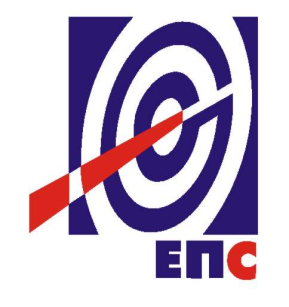 КОНКУРСНА ДОКУМЕНТАЦИЈАу oтвореном поступку за јавну набавку добара бр. ЈНО/1000/0034-2/2016Набавка возила – замена по принципу старо за новоЈНО/1000/0034-2/2016                                                                                    К О М И С И Ј А                                                                      за спровођење ЈНО/1000/0034-2/2016                                    формирана Решењем бр. 12.01. 565230/4-16  од 30.12.2016-(ЈП ЕПС број 12.01. 113509/7-17 од 19.04.2017. године)Београд, април 2017. годинеНа основу чл. 32. и 61. Закона о јавним набавкама („Сл. гласник РС” бр. 124/12, 14/15 и 68/15), (у даљем тексту Закон), члана 2. Правилника о обавезним елементима конкурсне документације у поступцима јавних набавки и начину доказивања испуњености услова („Сл. гласник РС” бр. 86/15), Одлуке о покретању поступка јавне набавке број 12.01. 565230/3-16 од 30.12.2016. године и Решења о образовању комисије за јавну набавку број 12.01. 565230/4-16 од 30.12.2016. године припремљена је:КОНКУРСНА ДОКУМЕНТАЦИЈАу отвореном поступку за јавну набавку добара брoj ЈНО/1000/0034-2/2016Садржај конкурсне документације:Укупан број страна документације: 73ОПШТИ ПОДАЦИ О ЈАВНОЈ НАБАВЦИПОДАЦИ О ПРЕДМЕТУ ЈАВНЕ НАБАВКЕ2.1 Опис предмета јавне набавке, назив и ознака из општег речника  набавкеОпис предмета јавне набавке: набавка возила - замена по принципу старо за новоНазив из општег речника набавке: путнички аутомобилиОзнака из општег речника набавке: 34110000-1Детаљани подаци о предмету набавке наведени су у техничкој спецификацији (поглавље 3. Конкурсне документације)ТЕХНИЧКА СПЕЦИФИКАЦИЈА И УСЛОВИ ЗА НАБАВКУ ВОЗИЛА ПО ПРИНЦИПУ „СТАРО ЗА НОВО“ОписНабавка путничких возила спроводи се по принципу „старо за ново“ уз доплату.Понуђач је обавезан да понуди цену за возила која по квалитету и квантитету испуњавају захтеве из техничке спецификације.У Прилогу 1 техничке спецификације налазе се подаци о процени тржишне вредности половних путничких возила, до којих је наручилац дошао истраживањем тржишта.Понуђач је обавезан да за „стара“ (половна) возила понуди цену koja не сме бити нижа од укупног износа процењене вредности, без пореза, за сва возила, попуњавањем износа у табели која је достављена у Прилогу 1. У случају понуђене ниже цене од процењене, понуда ће бити одбијена као неодговарајућа. Плаћање пореских обавеза за „стара“ (половна) возила је обавеза купца „старих“ (половних) возила.Пре достављања понуде наручилац има могућност да изврши увид у стање понуђених возила, сваког радног дана у периоду од 08 до 15 часова. Увид (обилазак) возила заказује се шефу Службе транспорта Јовану Марковићу (е-mail: jovan.markovic@eps.rs), најкасније 24 часа пре обиласка.Врста и количина добара која се купују – техничка спецификацијаI ПУТНИЧКО  ВОЗИЛО  БЕНЗИН –                         9 комада (hatchback)Тип возила:                                                      путничко Облик каросерије:                                           са косим задњим деломВрста погонског горива:                                  бензинБрој цилиндара:                                              3, линијски попречно напредГенерација мотора:                                        Еуро 6Тип мењача:                                                    мануелни  5+1Тип погона:                                                      напредБрој врата:                                                       5 Боја каросерије:                                              По избору наручиоца                                    Радна запремина мотора:                              од 950 ccm до 1.000 ccmСнага мотора:                                                  од 50 kw до 55 kwГодина производње				   минимум 2016. годинаДужина возила.                                               од. 3900 мм до 4.000 ммГарантни рок:                                                  мин.48 месеци или мин.120.000км   Против корозије минимум 12 година   На боју и лак је минимум 3 годинеМинимална захтевана опрема возила:                 AIRBAG за возача и сувозача, сувозачев AIRBAG са деактивацијомESP, ABSТрокраки серво волан подесив у две осеПластична ручица ручне кочницеБраници у боји возилаХром пакетЧеличне фелне 14 ʺ, са пнеуматицима 175/70 R14Kлима уређај мануелниЦентрално закључавање/откључавање са даљинском командомЕлектро подизачи стакала напредЕлектро подесиви спољашњи ретровизори у боји возила,  са грејачимаПутни рачунарДневна светлаПредња и задња светла за маглуИндикатор притиска у пнеуматицимаСтарт/стоп системСедиште возача подесиво по висиниТри наслона за главу позадиТри сигурносна појаса позадиПредњи сигурносни појасеви подесиви у три тачкеПодсетник сигурносног појасаРадио апаратЧетири звучникаДобош кочнице позадиХалогени фаровиСклопива и недељива задња клупаДељив наслон задњег седиштаЗадњи брисач са грејачем стаклаТонирана стаклаОсветљена полица за одлагање испред сувозачаПолица за наочареАUX и USB прикључакПредња пепељараРезервни точак са гумом пуних димензијаАлат за замену точкаКомплет прве помоћиСигурносни троугаоКомплет резервних сијалицаФлуоресцентни прслукСајла за вучуГумене патосницеСет зимских гума (4 комада), без фелниII ПУТНИЧКО ВОЗИЛО ДИЗЕЛ –                        	  2 комада Тип возила:                                                       путничко Облик каросерије:                                            лимузинаВрста погонског горива:                                  дизелБрој цилиндара:                                               4, линијски попречно напредГенерација мотора:                                         Еуро 6Тип мењача:                                                     мануелни  5-степениТип погона:                                                       напредБрој врата:                                                        5 Боја каросерије:                                               Металик по избору наручиоца                               Радна запремина мотора:                               од 1550 ccm до 1.600 ccmСнага мотора:                                                   од 65 kw до 70 kwГодина производње				    минимум 2016. годинаДужина возила.                                                од. 4.600 mm до 4.700 mmМеђуосовинско растојање:			    мин. 2.650 mmЗапремина пртљажника: 			    мин. 550 лит.Гарантни рок:                                                    мин.48 месеци или мин.120.000км							    Против корозије минимум 12 година                                                                           На боју и лак је минимум 3 годинеМинимална захтевана опрема возила:                   AIRBAG за возача и сувозача, сувозачев AIRBAG са деактивацијомПредњи бочни AIRBAG-овиВаздушне завесеESP, ABSТрокраки серво волан подесив у две осеКожна ручица мењачаКожна ручица ручне кочницеХром пакетБраници у боји возилаАлуминијумске фелне 16 ʺ, са пнеуматицима 205/55 R16Kлима уређај-мануелниЦентрално закључавање/откључавање са даљинском командомКонтрола при вожњи у брдимаЕлектро подизачи предњих и задњих стакалаЕлектро подесиви, склопиви и грејани  спољашњи ретровизори у боји возилаПутни рачунар (maxi dot)Старт/стоп системДневна светлаПредња и задња светла за маглуПредњи и задњи паркинг сензори Индикатор притиска у пнеуматицимаСедиште возача подесиво по висиниТри наслона за главу позадиТри сигурносна појаса позадиПредњи наслон за руку Подсетник сигурносног појаса за возачаРадио апаратЧетири звучникаДиск кочнице позадиХалогена светла са подесивим снопом светлости по висиниКомфорт телефонирањеДељив и склопив наслон задњег седишта са наслоном за рукуТонирана стаклаПолица за наочареПредња пепељараДва светла за читање напред и позади Предње и задње унутрашње осветљење подаApple конекцијаРезервни точак – челична фелна 16 ʺ са гумом пуних димензијаАлат за замену точкаКомплет прве помоћиСигурносни троугаоКомплет резервних сијалицаФлуоресцентни прслукСајла за вучуГумене патосницеСет зимских гума (4 гуме) са челичним фелнамаIII ПУТНИЧКО  ВОЗИЛО ,  БЕНЗИН –       	3 комада (Лимузина)Тип возила:                                               путничко Облик каросерије:                                    лимузинаВрста погонског горива:                           бензинГенерација мотора:                                  Еуро 6Мењач:                                                      мануелни 5 – степениБрој цилиндара:                                       4, линијски попречно напредПогон:                                                        напредБрој врата:                                                5 (пет)Боја каросерије:                                       Металик боја по избору наручиоца                           Радна запремина мотора:                       од 1.150 ccm до 1.200 ccmСнага мотора:                                          од 65 до 70 kwДужина возила.                                        од  4.400 mm до 4.500 mmЗапремина пртљажника:                         мин.  550 лит.Година производње:                                минимум 2016.Гарантни рок:                                            мин.48 месеци или минимум 100.000км        Против корозије минимум 12 година        На боју и лак је минимум 3 годинеМинимална захтевана опрема возила:AIRBAG за возача и сувозача, сувозачев AIRBAG са деактивацијомПредњи бочни AIRBAG-овиESCТрокраки серво волан подесив у две осеПластична ручица ручне кочницеБраници у боји возилаЧеличне фелне 14 ʺ, са пнеуматицима 175/70 R14Kлима уређајЦентрално закључавање/откључавање са даљинском командомЕлектро подизачи стакала напредЕлектро подесиви спољашњи ретровизори у боји возила,  са грејачимаПутни рачунарДневна светлаСветлосни сноп подесив по висиниПредња и задња светла за маглуСтарт/стоп системСедиште возача подесиво по висиниТри наслона за главу позадиТри сигурносна појаса позадиПредњи сигурносни појасеви подесиви у три тачке са ел. затезачимаПодсетник сигурносног појаса возачаРадио апаратЧетири звучникаДиск кочнице позадиНедељива задња клупаДељив наслон задњег седиштаТонирана стаклаПакет за пушачеАUX и USB прикључакРезервни точак Алат за замену точкаКомплет прве помоћиСигурносни троугаоКомплет резервних сијалицаФлуоресцентни прслукСајла за вучуСет зимских гума (4 комада), без фелниПонуђач је дужан да уз понуду достави потписану и печатом оверену техничку спецификацију произвођача понуђених добара, којом доказује испуњеност техничких захтева наручиоца.Списак возила која се продају3.3 Рок испоруке добараИзабрани понуђач је обавезан да испоруку добара изврши у року до 60 (словима: шездесет) дана од дана закључења Уговора.Преузимање старих возила извршиће се након пријем нових возила.3.4.  Место испоруке добараПримопредаја возила обавиће се у пословном простору - локацији наручиоца у Београду, ул. Балканска 13 за нова возила, односно на адресама огранака са стара возила.Квалитативни и квантитативни пријемПримопредаја предметних добара и припадајуће документације, укључујући и обавезну опрему, ће се обавити код Продавца и уколико је успешна, то ће се констатовати потписивањем Записника о примопредаји добара.Примопредаја возила се заказује најмање 7 (словима: седам) дана пре планираног датума.Приликом примопредаје возила уговорне стране, једна другој достављају документацију потребну за регистрацију возила.Продавац приликом примопредаје возила купцу, поред документације потребне за регистрацију возила,  доставља:упутство за руковање и одржавање на српском језику,сервисне књижице за возила.Гарантни рокГарантни рок за све типове возила је наведен у техничкој спецификацији.Изабрани Понуђач је дужан да о свом трошку отклони све недостатке у току трајања гарантног рока. Обавезе Продавца у гарантном рокуУ гарантном периоду гаранција подразумева поправку или замену делова/склопова оригиналним или замену комплетних возила и то све о трошку Понуђача, уколико се Наручилац придржавао упутства у вези са коришћењем и одржавањем/сервисирањем возила.Периодични сервиси у гарантном периоду се обављају о трошку Наручиоца, али искључиво код овлашћеног сервисера наведеног у понуди (овлашћених сервисера наведених у понуди).Уколико је овлашћени сервис наведен у понуди удаљен више од 50 км од седишта Наручиоца, Понуђач је дужан да обезбеди превоз возила (шлеповање) до понуђеног сервиса (сервиса наведеног у понуди).У гарантном периоду одазив на евентуалне интервенције или поправке не може бити дужи од 1 дана од позива Наручиоца.Резервни делови за возила морају бити обезбеђени у периоду од најмање 5 година од дана истека гарантног периода. УСЛОВИ ЗА УЧЕШЋЕ У ПОСТУПКУ ЈАВНЕ НАБАВКЕ ИЗ ЧЛ. 75. И 76. ЗАКОНА О ЈАВНИМ НАБАВКАМА И УПУТСТВО КАКО СЕ ДОКАЗУЈЕ ИСПУЊЕНОСТ ТИХ УСЛОВАПонуда понуђача који не докаже да испуњава наведене обавезне и додатне услове из тачака 1. до 6. овог обрасца, биће одбијена као неприхватљива.1. Сваки подизвођач мора да испуњава услове из члана 75. став 1. тачка 1), 2) и 4) Закона, што доказује достављањем доказа наведених у овом одељку. Услове у вези са капацитетима из члана 76. Закона, понуђач испуњава самостално без обзира на ангажовање подизвођача.2. Сваки понуђач из групе понуђача  која подноси заједничку понуду мора да испуњава услове из члана 75. став 1. тачка 1), 2) и 4) Закона, што доказује достављањем доказа наведених у овом одељку. Услове у вези са капацитетима из члана 76. Закона понуђачи из групе испуњавају заједно, на основу достављених доказа у складу са овим одељком конкурсне документације.3. Докази о испуњености услова из члана 77. Закона могу се достављати у неовереним копијама. Наручилац може пре доношења одлуке о додели уговора, захтевати од понуђача, чија је понуда на основу извештаја комисије за јавну набавку оцењена као најповољнија да достави на увид оригинал или оверену копију свих или појединих доказа.Ако понуђач у остављеном, примереном року који не може бити краћи од пет дана, не достави на увид оригинал или оверену копију тражених доказа, наручилац ће његову понуду одбити као неприхватљиву.4. Лице уписано у Регистар понуђача није дужно да приликом подношења понуде доказује испуњеност обавезних услова за учешће у поступку јавне набавке, односно Наручилац не може одбити као неприхватљиву, понуду зато што не садржи доказ одређен Законом или Конкурсном документацијом, ако је понуђач, навео у понуди интернет страницу на којој су тражени подаци јавно доступни. У том случају понуђач може, да у Изјави (пожељно на меморандуму, која мора бити потписана и оверена), да наведе да је уписан у Регистар понуђача. Уз наведену Изјаву, понуђач може да достави и фотокопију Решења о упису понуђача у Регистар понуђача.  На основу члана 79. став 5. Закона понуђач није дужан да доставља следеће доказе који су јавно доступни на интернет страницама надлежних органа, и то:1)извод из регистра надлежног органа:-извод из регистра АПР: www.apr.gov.rs2)докази из члана 75. став 1. тачка 1) ,2) и 4) Закона-регистар понуђача: www.apr.gov.rs5. Уколико је доказ о испуњености услова електронски документ, понуђач доставља копију електронског документа у писаном облику, у складу са законом којим се уређује електронски документ.6. Ако понуђач има седиште у другој држави, наручилац може да провери да ли су документи којима понуђач доказује испуњеност тражених услова издати од стране надлежних органа те државе.7. Ако понуђач није могао да прибави тражена документа у року за подношење понуде, због тога што она до тренутка подношења понуде нису могла бити издата по прописима државе у којој понуђач има седиште и уколико уз понуду приложи одговарајући доказ за то, наручилац ће дозволити понуђачу да накнадно достави тражена документа у примереном року.8. Ако се у држави у којој понуђач има седиште не издају докази из члана 77. став 1. Закона, понуђач може, уместо доказа, приложити своју писану изјаву, дату под кривичном и материјалном одговорношћу оверену пред судским или управним органом, јавним бележником или другим надлежним органом те државе9. Понуђач је дужан да без одлагања, а најкасније у року од пет дана од дана настанка промене у било којем од података које доказује, о тој промени писмено обавести наручиоца и да је документује на прописани начин.5. КРИТЕРИЈУМ ЗА ДОДЕЛУ УГОВОРАИзбор најповољније понуде ће се извршити применом критеријума „Најнижа понуђена цена“. Вредноваће се најнижа укупна цена коју наручилац треба да доплати понуђачу за куповину нових возила, без пореза.5.1. Резервни критеријумУколико две или више понуда имају исту најнижу понуђену цену, као најповољнија биће изабрана понуда оног понуђача који је понудио нижу укупну цену без ПДВ за возила Тип I (ред број 1, колона број 8. из Обрасца 2. – Образац структуре цене). Уколико две или више понуда имају исту понуђену цену за возила Тип I (ред. број 1, колона број 8. из Обрасца 2. – Образац структуре цене), као најповољнија биће изабрана понуда оног понуђача који је понудио нижу цену без ПДВ за возила Тип II (ред. број 2. колона број 8. из Обрасца 2. – Образац структуре цене).УПУТСТВО ПОНУЂАЧИМА КАКО ДА САЧИНЕ ПОНУДУКонкурсна документација садржи Упутство понуђачима како да сачине понуду и потребне податке о захтевима Наручиоца у погледу садржине понуде, као и услове под којима се спроводи поступак избора најповољније понуде у поступку јавне набавке.Понуђач мора да испуњава све услове одређене Законом о јавним набавкама (у даљем тексту: Закон) и конкурсном документацијом. Понуда се припрема и доставља на основу позива, у складу са конкурсном документацијом, у супротном, понуда се одбија као неприхватљива.Језик на којем понуда мора бити састављенаНаручилац је припремио конкурсну документацију на српском језику и водиће поступак јавне набавке на српском језику. Понуда са свим прилозима мора бити сачињена на српском језику.Прилози који чине саставни део понуде, достављају се на српском језику. Уколико је неки прилог (доказ или документ) на страном језику, он мора бити преведен на српски језик и оверен од стране овлашћеног преводиоца, у супротном ће понуда бити одбијена као неприхватљива.Начин састављања и подношења понудеПонуђач је обавезан да сачини понуду тако што Понуђач уписује тражене податке у обрасце који су саставни део конкурсне документације и оверава је печатом и потписом законског заступника, другог заступника уписаног у регистар надлежног органа или лица овлашћеног од стране законског заступника уз доставу овлашћења у понуди. Доставља их заједно са осталим документима који представљају обавезну садржину понуде.Препоручује се да сви документи поднети у понуди  буду нумерисани и повезани у целину (јемствеником, траком и сл.), тако да се појединачни листови, односно прилози, не могу накнадно убацивати, одстрањивати или замењивати. Препоручује се да се нумерација поднете документације и образаца у понуди изврши на свакоj страни на којој има текста, исписивањем “1 од н“, „2 од н“ и тако све до „н од н“, с тим да „н“ представља укупан број страна понуде.Препоручује се да доказе који се достављају уз понуду, а због своје важности не смеју бити оштећени, означени бројем (банкарска гаранција, меница), стављају се у посебну фолију, а на фолији се видно означава редни број странице листа из понуде. Фолија се мора залепити при врху како би се докази, који се због своје важности не смеју оштетити, заштитили.Понуђач подноси понуду у затвореној коверти или кутији, тако да се при отварању може проверити да ли је затворена, као и када, на адресу: Јавно предузеће „Електропривреда Србије“, писарница - са назнаком: „Понуда за јавну набавку добара, набавка возила – замена по принципу старо за ново - Јавна набавка број ЈНО/1000/0034-2/2016 - НЕ ОТВАРАТИ“. На полеђини коверте обавезно се уписује тачан назив и адреса понуђача, телефон и факс понуђача, као и име и презиме овлашћеног лица за контакт.У случају да понуду подноси група понуђача, на полеђини коверте  назначити да се ради о групи понуђача и навести називе и адресу свих чланова групе понуђача.Уколико понуђачи подносе заједничку понуду, група понуђача може да се определи да обрасце дате у конкурсној документацији потписују и печатом оверавају сви понуђачи из групе понуђача или група понуђача може да одреди једног понуђача из групе који ће потписивати и печатом оверавати обрасце дате у конкурсној документацији, изузев образаца који подразумевају давање изјава под материјалном и кривичном одговорношћу морају бити потписани и оверени печатом од стране сваког понуђача из групе понуђача.У случају да се понуђачи определе да један понуђач из групе потписује и печатом оверава обрасце дате у конкурсној документацији (изузев образаца који подразумевају давање изјава под материјалном и кривичном одговорношћу), наведено треба дефинисати споразумом којим се понуђачи из групе међусобно и према наручиоцу обавезују на извршење јавне набавке, а који чини саставни део заједничке понуде сагласно чл. 81. Закона. Уколико је неопходно да понуђач исправи грешке које је направио приликом састављања понуде и попуњавања образаца из конкурсне документације, дужан је да поред такве исправке стави потпис особе или особа које су потписале образац понуде и печат понуђача. Обавезна садржина понудеСадржину понуде, поред Обрасца понуде, чине и сви остали докази о испуњености услова из чл. 75. и 76. Закона, предвиђени чл. 77. Закона, који су наведени у конкурсној документацији, као и сви тражени прилози и изјаве (попуњени, потписани и печатом оверени) на начин предвиђен следећим ставом ове тачке:Образац понуде Структура цене Образац трошкова припреме понуде, ако понуђач захтева надокнаду трошкова у складу са чланом 88. ЗаконаИзјава о независној понуди Изјава у складу са чланом 75. став 2. Закона обрасци, изјаве и докази одређене тачком 6.9 или 6.10 овог упутства у случају да понуђач подноси понуду са подизвођачем или заједничку понуду подноси група понуђачапотписан и печатом оверен „Модел уговора“ (пожељно је да буде попуњен)докази о испуњености услова из чл. 76. Закона у складу са чланом 77. Закон и Одељком 4. конкурсне документације Техничка документација којом се доказује испуњеност захтеваних техничких карактеристикаОвлашћење за потписника (ако не потписује заступник)Наручилац ће одбити као неприхватљиве све понуде које не испуњавају услове из позива за подношење понуда и конкурсне документације.Наручилац ће одбити као неприхватљиву понуду понуђача, за коју се у поступку стручне оцене понуда утврди да докази који су саставни део понуде садрже неистините податке.Подношење и отварање понудаБлаговременим се сматрају понуде које су примљене, у складу са Позивом за подношење понуда објављеним на Порталу јавних набавки, без обзира на начин на који су послате.Ако је понуда поднета по истеку рока за подношење понуда одређеног у позиву, сматраће се неблаговременом, а Наручилац ће по окончању поступка отварања понуда, овакву понуду вратити неотворену понуђачу, са назнаком да је поднета неблаговремено.Комисија за јавне набавке ће благовремено поднете понуде јавно отворити дана наведеном у Позиву за подношење понуда у просторијама Јавног предузећа „Електропривреда Србије“ Београд, улица Балканска број 13, 11000 Београд.Представници понуђача који учествују у поступку јавног отварања понуда, морају да пре почетка поступка јавног отварања доставе Комисији за јавне набавке писано овлашћењеза учествовање у овом поступку (пожељно да буде издато на меморандуму понуђача) заведено и оверено печатом и потписом законског заступника понуђача или другог заступника уписаног у регистар надлежног органа или лица овлашћеног од стране законског заступника уз доставу овлашћења у понуди.Комисија за јавну набавку води записник о отварању понуда у који се уносе подаци у складу са Законом.Записник о отварању понуда потписују чланови комисије и присутни овлашћени представници понуђача, који преузимају примерак записника.Наручилац ће у року од 3 (словима: три) дана од дана окончања поступка отварања понуда поштом или електронским путем доставити записник о отварању понуда понуђачима који нису учествовали у поступку отварања понуда.Начин подношења понудеПонуђач може поднети само једну понуду.Понуду може поднети понуђач самостално, група понуђача, као и понуђач са подизвођачем.Понуђач који је самостално поднео понуду не може истовремено да учествује у заједничкој понуди или као подизвођач. У случају да понуђач поступи супротно наведеном упутству свака понуда понуђача у којој се појављује биће одбијена. Понуђач може бити члан само једне групе понуђача која подноси заједничку понуду, односно учествовати у само једној заједничкој понуди. Уколико је понуђач, у оквиру групе понуђача, поднео две или више заједничких понуда, Наручилац ће све такве понуде одбити.Понуђач који је члан групе понуђача не може истовремено да учествује као подизвођач. У случају да понуђач поступи супротно наведеном упутству свака понуда понуђача у којој се појављује биће одбијена. Измена, допуна и опозив понудеУ року за подношење понуде понуђач може да измени или допуни већ поднету понуду писаним путем, на адресу Наручиоца, са назнаком „ИЗМЕНА – ДОПУНА - Понуде за јавну набавку добара – набавка возила – замена по принципу старо за ново - Јавна набавка број ЈНО/1000/0034-2/2016 – НЕ ОТВАРАТИ“.У случају измене или допуне достављене понуде, Наручилац ће приликом стручне оцене понуде узети у обзир измене и допуне само ако су извршене у целини и према обрасцу на који се, у већ достављеној понуди,измена или допуна односи.У року за подношење понуде понуђач може да опозове поднету понуду писаним путем, на адресу Наручиоца, са назнаком „ОПОЗИВ - Понуде за јавну набавку добара – набавка возила – замена по принципу старо за ново - Јавна набавка број ЈНО/1000/0034-2/2016 – НЕ ОТВАРАТИ“.У случају опозива поднете понуде пре истека рока за подношење понуда, Наручилац такву понуду неће отварати, већ ће је неотворену вратити понуђачу.Уколико понуђач измени или опозове понуду поднету по истеку рока за подношење понуда, Наручилац ће наплатити средство обезбеђења дато на име озбиљности понуде (ако је предвиђено средство обезбеђења на име озбиљности понуде).ПартијеНабавка није обликована по партијама. Понуда са варијантамаПонуда са варијантама није дозвољена. Подношење понуде са подизвођачимаПонуђач је дужан да у понуди наведе да ли ће извршење набавке делимично поверити подизвођачу. Ако понуђач у понуди наведе да ће делимично извршење набавке поверити подизвођачу, дужан је да наведе:- назив подизвођача, а уколико уговор између наручиоца и понуђача буде закључен, тај подизвођач ће бити наведен у уговору;- проценат укупне вредности набавке који ће поверити подизвођачу, а који не може бити већи од 50% као и део предметне набавке који ће извршити преко подизвођача.Понуђач у потпуности одговара наручиоцу за извршење уговорене набавке, без обзира на број подизвођача и обавезан је да наручиоцу, на његов захтев, омогући приступ код подизвођача ради утврђивања испуњености услова.Обавеза понуђача је да за подизвођача достави доказе о испуњености обавезних услова из члана 75. став 1. тачка 1), 2) и 4) Закона наведених у одељку Услови за учешће из члана 75. и 76. Закона и Упутство како се доказује испуњеност тих услова.Додатне услове понуђач испуњава самостално, без обзира на агажовање подизвођача.Све обрасце у понуди потписује и оверава понуђач, изузев образаца под пуном материјалном и кривичном одговорношћу,које попуњава, потписује и оверава сваки подизвођач у своје име.Понуђач не може ангажовати као подизвођача лице које није навео у понуди, у супротном наручилац ће реализовати средство обезбеђења и раскинути уговор, осим ако би раскидом уговора наручилац претрпео знатну штету. Добављач може ангажовати као подизвођача лице које није навео у понуди, ако је на страни подизвођача након подношења понуде настала трајнија неспособност плаћања, ако то лице испуњава све услове одређене за подизвођача и уколико добије претходну сагласност Наручиоца. Све ово не утиче на правило да понуђач (добављач) у потпуности одговара наручиоцу за извршење обавеза из поступка јавне набавке, односно за извршење уговорних обавеза , без обзира на број подизвођача.Наручилац у овом поступку не предвиђа примену одредби става 9. и 10. члана 80. Закона.Подношење заједничке понудеУ случају да више понуђача поднесе заједничку понуду, они као саставни део понуде морају доставити Споразум о заједничком извршењу набавке, којим се међусобно и према Наручиоцу обавезују на заједничко извршење набавке, који обавезно садржи податке прописане члан 81. став 4. и 5.Закона и то: податке о члану групе који ће бити Носилац посла, односно који ће поднети понуду и који ће заступати групу понуђача пред Наручиоцем;опис послова сваког од понуђача из групе понуђача у извршењу уговора.Сваки понуђач из групе понуђача  која подноси заједничку понуду мора да испуњава услове из члана 75.  став 1. тачка 1), 2) и 4) Закона, наведене у одељку Услови за учешће из члана 75. и 76. Закона и Упутство како се доказује испуњеност тих услова. Услове у вези са капацитетима, у складу са чланом 76. Закона, понуђачи из групе испуњавају заједно, на основу достављених доказа дефинисаних конкурсном документацијом.У случају заједничке понуде групе понуђача обрасце под пуном материјалном и кривичном одговорношћу попуњава, потписује и оверава сваки члан групе понуђача у своје име.( Образац Изјаве о независној понуди и Образац изјаве у складу са чланом 75. став 2. Закона)Понуђачи из групе понуђача одговорају неограничено солидарно према наручиоцу.Понуђена ценаЦена нових возила се исказује у динарима. Наручилац дозвољава да се цена искаже у ЕУР. Цена се исказује без пореза на додату вредност.У случају да у достављеној понуди није назначено да ли је понуђена цена са или без пореза на додату вредност, сматраће се сагласно Закону, да је иста без пореза на додату вредност. У случају да је цена у понуди исказана у еурима, у складу са чланом 19. став 2. Закона о јавним набавкама, за прерачун у динаре користиће се средњи девизни курс НБС на дан када је започето отварање понуда, ради оцене понуде. Јединичне цене и укупно понуђена цена морају бити изражене са две децимале у складу са правилом заокруживања бројева. У случају рачунске грешке меродавна ће бити јединична цена.Понуда која је изражена у две валуте, сматраће се неприхватљивом.Понуђена цена укључује све трошкове реализације предмета набавке до места испоруке, као и све зависне трошкове (увозну царину, друге дажбине и друго)Ако је у понуди исказана неуобичајено ниска цена, Наручилац ће поступити у складу са чланом 92. Закона.Понуђач је у обавези  да за свако ново возило утврди цену као збир понуђене цене половног/их моторног/их возила и новчаног износа који се доплаћује, у који није укључен ПДВ.Укупна цена из понуде обрачунава се на начин што се од понуђене цене за нова возила одузима понуђена цена за „стара“ (половна) возила. Разлику у цени, укључујући и обрачунати ПДВ на пореску основицу из претходног става, наручилац је дужан да, пријему исправне фактуре, плати понуђачу у року до 45 дана. Порез на пренос апсолутних права на половним моторним возилима сноси Понуђач. ПДВ обрачунат на промет половних возила Понуђач ће платити у року до 45 дана по пријему исправног рачуна. Рок испоруке добараИзабрани понуђач је обавезан да испоруку добара изврши у року до 60 (словима: шездесет) дана од дана закључења Уговора.Преузимање старих возила извршиће се након пријем нових возила.Гарантни рокГарантни рок за све типове возила је наведен у техничкој спецификацији.Изабрани Понуђач је дужан да о свом трошку отклони све недостатке у току трајања гарантног рока. 6.14 Начин и услови плаћањаПлаћање добара која су предмет ове набавке Наручилац ће извршити на текући рачун понуђача, по испоруци добара и по потписивању Записника о примопредаји добара од стране овлашћених представника Наручиоца и Понуђача - без примедби, у року од 45 (словима: четрдесетпет) дана и по пријему исправног рачуна.Понуђач издаје наручиоцу рачуне за свако ново возило посебно.Наручилац издаје понуђачу рачуне за свако старо возило посебно.Обрачунат ПДВ по рачунима Наручиоца плаћа се у року до 45 дана од дана пријема исправног рачуна.Рачуне које Понуђач испоставља Наручиоцу за нова возила треба да садржи пореску основица у динарској противредности на датум прузимања новог возила записником о примопредаји.Рачуне које Понуђач испоставља Наручиоцу за нова возила умањиће се за износ рачуна које Наручилац испоставља Понуђачу за стара возила.За понуђену цену исказану у еврима, фактурисање уговорене цене извршиће се у динарској противвредности на дан настанка пореске обавезе према средњем курсу динара у односу на евро (према курсу Народне банке Србије), а плаћање ће се извршити према средњем курсу динара у односу на евро на дан плаћања. Обрачунати ПДВ платиће се у фактурисаном износу. Понуђач је обавезан да на рачуну наведе износ у еврима и прерачун у динаре према курсу НБС на дан настанка пореске обавезе.Рачун за нова возила мора бити достављен на адресу Наручиоца: Јавно предузеће „Електропривреда Србије“ Београд, Балканска број 13, ПИБ (103920327), са обавезним прилозима и то: Записника о примопредаји добара и отпремница на којој је наведен датум испоруке добара, са читко написаним именом и презименом и потписом овлашћеног лица Купца, које је примило предметна добра, док се рачуни за стара возила достаављају на адресу Понуђача.У испостављеном рачуну и отпремници, изабрани понуђач је дужан да се придржава тачно дефинисаних назива робе из конкурсне документације и прихваћене понуде (из Обрасца структуре цене). Рачуни који не одговарају наведеним тачним називима, ће се сматрати неисправним. Уколико, због коришћења различитих шифрарника и софтверских решења није могуће у самом рачуну навести горе наведени тачан назив, изабрани понуђач је обавезан да уз рачун достави прилог са упоредним прегледом назива из рачуна са захтеваним називима из конкурсне документације и прихваћене понуде.Рок важења понудеПонуда мора да важи најмање 60 (словима: шездесет дана) дана од дана отварања понуда. У случају да понуђач наведе краћи рок важења понуде, понуда ће бити одбијена, као неприхватљива. Начин означавања поверљивих података у понудиПодаци које понуђач оправдано означи као поверљиве биће коришћени само у току поступка јавне набавке у складу са позивом и неће бити доступни ником изван круга лица која су укључена у поступак јавне набавке. Ови подаци неће бити објављени приликом отварања понуда и у наставку поступка. Наручилац може да одбије да пружи информацију која би значила повреду поверљивости података добијених у понуди. Као поверљива, понуђач може означити документа која садрже личне податке, а које не садржи ни један јавни регистар, или која на други начин нису доступна, као и пословне податке који су прописима одређени као поверљиви. Наручилац ће као поверљива третирати она документа која у десном горњем углу великим словима имају исписано „ПОВЕРЉИВО“.Наручилац не одговара за поверљивост података који нису означени на горе наведени начин.Ако се као поверљиви означе подаци који не одговарају горе наведеним условима, Наручилац ће позвати понуђача да уклони ознаку поверљивости. Понуђач ће то учинити тако што ће његов представник изнад ознаке поверљивости написати „ОПОЗИВ“, уписати датум, време и потписати се.Ако понуђач у року који одреди Наручилац не опозове поверљивост докумената, Наручилац ће третирати ову понуду као понуду без поверљивих података.Наручилац је дужан да доследно поштује законите интересе понуђача, штитећи њихове техничке и пословне тајне у смислу закона којим се уређује заштита пословне тајне.Неће се сматрати поверљивим докази о испуњености обавезних услова,цена и други подаци из понуде који су од значаја за примену критеријума и рангирање понуде. Поштовање обавеза које произлазе из прописа о заштити на раду и других прописаПонуђач је дужан да при састављању понуде изричито наведе да је поштовао обавезе које произлазе из важећих прописа о заштити на раду, запошљавању и условима рада, заштити животне средине, као и да нема забрану обављања делатности која је на снази у време подношења понуде (Образац 4. из конкурсне документације).Начело заштите животне средине и обезбеђивања енергетске ефикасностиНаручилац је дужан да набавља добра која не загађују, односно који минимално утичу на животну средину, односно који обезбеђују адекватно смањење потрошње енергије – енергетску ефикасност.Додатне информације и објашњењаЗаинтерсовано лице може, у писаном облику, тражити од Наручиоца додатне информације или појашњења у вези са припремањем понуде,при чему може да укаже Наручиоцу и на евентуално уочене недостатке и неправилности у конкурсној документацији, најкасније пет дана пре истека рока за подношење понуде, на адресу Наручиоца, са назнаком: „ОБЈАШЊЕЊА – позив за јавну набавку број ЈНО/1000/0034-2/2016“ или електронским путем на е-mail адресу: veljko.kovacevic@eps.rs и sanja.alikalfic@eps.rs, радним данима (понедељак – петак) у времену од 08 до 16 часова. Захтев за појашњење примљен после наведеног времена или током викенда/нерадног дана биће евидентиран као примљен првог следећег радног дана.Наручилац ће у року од три дана по пријему захтева објавити Одговор на захтев на Порталу јавних набавки и својој интернет страници.Тражење додатних информација и појашњења телефоном није дозвољено.Ако је документ из поступка јавне набавке достављен од стране наручиоца или понуђача путем електронске поште или факсом, страна која је извршила достављање дужна је да од друге стране захтева да на исти начин потврди пријем тог документа, што је друга страна дужна и да учини када је то неопходно као доказ да је извршено достављање.Ако наручилац у року предвиђеном за подношење понуда измени или допуни конкурсну документацију, дужан је да без одлагања измене или допуне објави на Порталу јавних набавки и на својој интернет страници.Ако наручилац измени или допуни конкурсну документацију осам или мање дана пре истека рока за подношење понуда, наручилац је дужан да продужи рок за подношење понуда и објави обавештење о продужењу рока за подношење понуда.По истеку рока предвиђеног за подношење понуда наручилац не може да мења нити да допуњује конкурсну документацију.Комуникација у поступку јавне набавке се врши на начин чланом 20. Закона.У зависности од изабраног вида комуникације, Наручилац ће поступати у складу са 13. начелним ставом који је Републичка комисија за заштиту права у поступцима јавних набавки заузела на 3. Општој седници, 14.04.2014. године (објављеним на интернет страници www.кjn.gov.rs).Трошкови понудеТрошкове припреме и подношења понуде сноси искључиво Понуђач и не може тражити од Наручиоца накнаду трошкова.Понуђач може да у оквиру понуде достави укупан износ и структуру трошкова припремања понуде тако што попуњава, потписује и оверава печатом Образац трошкова припреме понуде.Ако је поступак јавне набавке обустављен из разлога који су на страни Наручиоца, Наручилац је дужан да Понуђачу надокнади трошкове израде узорка или модела, ако су израђени у складу са техничким спецификацијама Наручиоца и трошкове прибављања средства обезбеђења, под условом да је Понуђач тражио накнаду тих трошкова у својој понуди.Додатна објашњења, контрола и допуштене исправкеНаручилац може да захтева од понуђача додатна објашњења која ће му помоћи при прегледу, вредновању и упоређивању понуда, а може да врши и контролу (увид) код понуђача, односно његовог подизвођача.Уколико је потребно вршити додатна објашњења, Наручилац ће Понуђачу оставити примерени рок да поступи по позиву Наручиоца, односно да омогући Наручиоцу контролу (увид) код Понуђача, као и код његовог Подизвођача.Наручилац може, уз сагласност Понуђача, да изврши исправке рачунских грешака уочених приликом разматрања понуде по окончаном поступку отварања понуда.У случају разлике између јединичне цене и укупне цене, меродавна је јединична цена. Ако се Понуђач не сагласи са исправком рачунских грешака, Наручилац ће његову понуду одбити као неприхватљиву.Разлози за одбијање понуде Понуда ће бити одбијена ако:је неблаговремена, неприхватљива или неодговарајућа;ако се понуђач не сагласи са исправком рачунских грешака;ако има битне недостатке сходно члану 106. ЗаконаНаручилац ће донети одлуку о обустави поступка јавне набавке у складу са чланом 109. Закона.Рок за доношење Одлуке о додели уговора/обуставиНаручилац ће одлуку о додели уговора/обустави поступка донети у року од максимално 25 (словима: двадесетпет) дана од дана јавног отварања понуда.Одлуку о додели уговора/обустави поступка  Наручилац ће објавити на Порталу јавних набавки и на својој интернет страници у року од 3 (словима: три) дана од дана доношења.Негативне референцеНаручилац може одбити понуду уколико поседује доказ да је понуђач у претходне три године пре објављивања позива за подношење понуда, у поступку јавне набавке:поступао супротно забрани из чл. 23. и 25. Закона;учинио повреду конкуренције;доставио неистините податке у понуди или без оправданих разлога одбио да закључи уговор о јавној набавци, након што му је уговор додељен;одбио да достави доказе и средства обезбеђења на шта се у понуди обавезао.Наручилац може одбити понуду уколико поседује доказ који потврђује да понуђач није испуњавао своје обавезе по раније закљученим уговорима о јавним набавкама који су се односили на исти предмет набавке, за период од претходне три годинепре објављивања позива за подношење понуда. Доказ наведеног може бити:правоснажна судска одлука или коначна одлука другог надлежног органа;исправа о реализованом средству обезбеђења испуњења обавеза у поступку јавне набавке или испуњења уговорних обавеза;исправа о наплаћеној уговорној казни;рекламације потрошача, односно корисника, ако нису отклоњене у уговореном року;изјава о раскиду уговора због неиспуњења битних елемената уговора дата на начин и под условима предвиђеним законом којим се уређују облигациони односи;доказ о ангажовању на извршењу уговора о јавној набавци лица која нису означена у понуди као подизвођачи, односно чланови групе понуђача;други одговарајући доказ примерен предмету јавне набавке који се односи на испуњење обавеза у ранијим поступцима јавне набавке или по раније закљученим уговорима о јавним набавкама.Наручилац може одбити понуду ако поседује доказ из става 3. тачка 1) члана 82. Закона, који се односи на поступак који је спровео или уговор који је закључио и други наручилац ако је предмет јавне набавке истоврсан. Наручилац ће поступити на наведене начине и у случају заједничке понуде групе понуђача уколико утврди да постоје напред наведени докази за једног или више чланова групе понуђача. Увид у документацијуПонуђач има право да изврши увид у документацију о спроведеном поступку јавне набавке после доношења одлуке о додели уговора, односно одлуке о обустави поступка о чему може поднети писмени захтев Наручиоцу.Наручилац је дужан да лицу из става 1. омогући увид у документацију и копирање документације из поступка о трошку подносиоца захтева, у року од два дана од дана пријема писаног захтева, уз обавезу да заштити податке у складу са чл.14. Закона.Заштита права понуђачаОбавештење о роковима и начину подношења захтева за заштиту права, са детаљним упутством о садржини потпуног захтева за заштиту права у складу са чланом 151. став 1. тач. 1)–7) Закона, као и износом таксе из члана 156. став 1. тач. 1)–3) Закона и детаљним упутством о потврди из члана 151. став 1. тачка 6) Закона којом се потврђује да је уплата таксе извршена, а која се прилаже уз захтев за заштиту права приликом подношења захтева наручиоцу, како би се захтев сматрао потпуним:6.28 Рокови и начин подношења захтева за заштиту права:Захтев за заштиту права подноси се лично или путем поште на адресу: ЈП „Електропривреда Србије“ Београд, Балканска број 13, 11000 Београд, са назнаком Захтев за заштиту права за ЈН добара – набавака возила – замена по принципу старо за ново, јавна набвака број ЈНО/1000/0034-2/2016, а копија се истовремено доставља Републичкој комисији.Захтев за заштиту права се може доставити и путем електронске поште на e-mail: veljko.kovacevic@eps.rs и sanja.alikalfic@eps.rs, радним данима (понедељак-петак).Захтев за заштиту права може се поднети у току целог поступка јавне набавке, против сваке радње наручиоца, осим ако овим законом није другачије одређено.Захтев за заштиту права којим се оспорава врста поступка, садржина позива за подношење понуда или конкурсне документације сматраће се благовременим ако је примљен од стране наручиоца најкасније 7 (словима: седам) дана пре истека рока за подношење понуда, без обзира на начин достављања и уколико је подносилац захтева у складу са чланом 63. став 2. овог закона указао наручиоцу на евентуалне недостатке и неправилности, а наручилац исте није отклонио. Захтев за заштиту права којим се оспоравају радње које наручилац предузме пре истека рока за подношење понуда, а након истека рока из става 3. ове тачке, сматраће се благовременим уколико је поднет најкасније до истека рока за подношење понуда. После доношења одлуке о додели уговора  и одлуке о обустави поступка, рок за подношење захтева за заштиту права је 10 (словима: десет) дана од дана објављивања одлуке на Порталу јавних набавки. Захтев за заштиту права не задржава даље активности наручиоца у поступку јавне набавке у складу са одредбама члана 150. ЗЈН. Наручилац објављује обавештење о поднетом захтеву за заштиту права на Порталу јавних набавки и на својој интернет страници најкасније у року од два дана од дана пријема захтева за заштиту права, које садржи податке из Прилога 3Љ. Наручилац може да одлучи да заустави даље активности у случају подношења захтева за заштиту права, при чему је тад дужан да у обавештењу о поднетом захтеву за заштиту права наведе да зауставља даље активности у поступку јавне набавке. Детаљно упутство о садржини потпуног захтева за заштиту права у складу са чланом   151. став 1. тач. 1) – 7) Закона:Захтев за заштиту права садржи:1) назив и адресу подносиоца захтева и лице за контакт2) назив и адресу наручиоца3) податке о јавној набавци која је предмет захтева, односно о одлуци наручиоца4) повреде прописа којима се уређује поступак јавне набавке5) чињенице и доказе којима се повреде доказују6) потврду о уплати таксе из члана 156. Закона7) потпис подносиоца.Ако поднети захтев за заштиту права не садржи све обавезне елементе   наручилац ће такав захтев одбацити закључком. Закључак   наручилац доставља подносиоцу захтева и Републичкој комисији у року од три дана од дана доношења. Против закључка наручиоца подносилац захтева може у року од три дана од дана пријема закључка поднети жалбу Републичкој комисији, док копију жалбе истовремено доставља наручиоцу. Износ таксе из члана 156. став 1. тач. 1)- 3) Закона:Подносилац захтева за заштиту права дужан је да на рачун буџета Републике Србије (број рачуна: 840-30678845-06, шифра плаћања 153 или 253, позив на број ЈНО100000342016 (уписати број ЈН без цртица), сврха: ЗЗП, ЈП ЕПС, јн. бр. ЈНО/1000/0034-2/2016, прималац уплате: буџет Републике Србије) уплати таксу од: 1) 120.000 динара ако се захтев за заштиту права подноси пре отварања понуда и ако процењена вредност није већа од 120.000.000 динара 2) 120.000 динара ако се захтев за заштиту права подноси након отварања понуда и ако процењена вредност није већа од 120.000.000 динара Свака странка у поступку сноси трошкове које проузрокује својим радњама.Ако је захтев за заштиту права основан, наручилац мора подносиоцу захтева за заштиту права на писани захтев надокнадити трошкове настале по основу заштите права.Ако захтев за заштиту права није основан, подносилац захтева за заштиту права мора наручиоцу на писани захтев надокнадити трошкове настале по основу заштите права.Ако је захтев за заштиту права делимично усвојен, Републичка комисија одлучује да ли ће свака странка сносити своје трошкове или ће трошкови бити подељени сразмерно усвојеном захтеву за заштиту права.Странке у захтеву морају прецизно да наведу трошкове за које траже накнаду.Накнаду трошкова могуће је тражити до доношења одлуке наручиоца, односно Републичке комисије о поднетом захтеву за заштиту права.О трошковима одлучује Републичка комисија. Одлука Републичке комисије је извршни наслов.Детаљно упутство о потврди из члана 151. став 1. тачка 6) ЗЈНПотврда којом се потврђује да је уплата таксе извршена, а која се прилаже уз захтев за заштиту права приликом подношења захтева наручиоцу, како би се захтев сматрао потпуним.Чланом 151. Закона , је прописано да захтев за заштиту права мора да садржи, између осталог, и потврду о уплати таксе из члана 156. ЗаконаПодносилац захтева за заштиту права је дужан да на одређени рачун буџета Републике Србије уплати таксу у износу прописаном чланом 156. Закона.Као доказ о уплати таксе, у смислу члана 151. став 1. тачка 6) Закона прихватиће се:1. Потврда о извршеној уплати таксе из члана 156. Закона која садржи следеће елементе:(1) да буде издата од стране банке и да садржи печат банке;(2) да представља доказ о извршеној уплати таксе, што значи да потврда мора да садржи податак да је налог за уплату таксе, односно налог за пренос средстава реализован, као и датум извршења налога. * Републичка комисија може да изврши увид у одговарајући извод евиденционог рачуна достављеног од стране Министарства финансија – Управе за трезор и на тај начин додатно провери чињеницу да ли је налог за пренос реализован.(3) износ таксе из члана 156. Закона чија се уплата врши;(4) број рачуна: 840-30678845-06;(5) шифру плаћања: 153 или 253;(6) позив на број: подаци о броју или ознаци јавне набавке поводом које се подноси захтев за заштиту права;(7) сврха: ЗЗП; назив наручиоца; број или ознака јавне набавке поводом које се подноси захтев за заштиту права;(8) корисник: буџет Републике Србије;(9) назив уплатиоца, односно назив подносиоца захтева за заштиту права за којег је извршена уплата таксе;(10) потпис овлашћеног лица банке.2. Налог за уплату, први примерак, оверен потписом овлашћеног лица и печатом банке или поште, који садржи и све друге елементе из потврде о извршеној уплати таксе наведене под тачком 1.3. Потврда издата од стране Републике Србије, Министарства финансија, Управе за трезор, потписана и оверена печатом, која садржи све елементе из потврде оизвршеној уплати таксе из тачке 1, осим оних наведених под (1) и (10), за подносиоце захтева за заштиту права који имају отворен рачун у оквиру припадајућег консолидованог рачуна трезора, а који се води у Управи за трезор (корисници буџетских средстава, корисници средстава организација за обавезно социјално осигурање и други корисници јавних средстава);4. Потврда издата од стране Народне банке Србије, која садржи све елементе из потврде о извршеној уплати таксе из тачке 1, за подносиоце захтева за заштиту права (банке и други субјекти) који имају отворен рачун код Народне банке Србије у складу са законом и другим прописом.Примерак правилно попуњеног налога за пренос и примерак правилно попуњеног налога за уплату могу се видети на сајту Републичке комисије за заштиту права у поступцима јавних набавки http://www.kjn.gov.rs/ci/uputstvo-o-uplati-republicke-administrativne-takse.htmlи http://www.kjn.gov.rs/download/Taksa-popunjeni-nalozi-ci.pdfУПЛАТА ИЗ ИНОСТРАНСТВАУплата таксе за подношење захтева за заштиту права из иностранства може се извршити на девизни рачун Министарства финансија – Управе за трезорНАЗИВ И АДРЕСА БАНКЕ:Народна банка Србије (НБС)11000 Београд, ул. Немањина бр. 17СрбијаSWIFT CODE: NBSRRSBGXXXНАЗИВ И АДРЕСА ИНСТИТУЦИЈЕ:Министарство финансијаУправа за трезорул. Поп Лукина бр. 7-911000 БеоградIBAN: RS 35908500103019323073НАПОМЕНА: Приликом уплата средстава потребно је навести следеће информације о плаћању - „детаљи плаћања“ (FIELD 70: DETAILS OF PAYMENT):– број у поступку јавне набавке на које се захтев за заштиту права односи иназив наручиоца у поступку јавне набавке.У прилогу су инструкције за уплате у валутама: EUR и USD.PAYMENT INSTRUCTIONS Закључивање уговораНаручилац ће доставити уговор о јавној набавци понуђачу којем је додељен уговор у року од 8 (словима: осам) дана од протека рока за подношење захтева за заштиту права.Ако понуђач којем је додељен уговор одбије да потпише уговор или уговор не потпише у року од 10 (словима: десет) дана, Наручилац може закључити са првим следећим најповољнијим понуђачем.Уколико у року за подношење понуда пристигне само једна понуда и та понуда буде прихватљива, наручилац ће сходно члану 112. став 2. тачка 5) Закона закључити уговор са понуђачем и пре истека рока за подношење захтева за заштиту права. ОБРАСЦИОБРАЗАЦ 1.ОБРАЗАЦ ПОНУДЕПонуда бр._________ од _______________ за  отворени поступак јавне набавке – добра набавка возила – замена по принципу старо за ново, JН бр. ЈНО/1000/0034-2/20161)ОПШТИ ПОДАЦИ О ПОНУЂАЧУ2) ПОНУДУ ПОДНОСИ: Напомена: заокружити начин подношења понуде и уписати податке о подизвођачу, уколико се понуда подноси са подизвођачем, односно податке о свим учесницима заједничке понуде, уколико понуду подноси група понуђача3) ПОДАЦИ О ПОДИЗВОЂАЧУ Напомена:Табелу „Подаци о подизвођачу“ попуњавају само они понуђачи који подносе  понуду са подизвођачем, а уколико има већи број подизвођача од места предвиђених у табели, потребно је да се наведени образац копира у довољном броју примерака, да се попуни и достави за сваког подизвођача.4) ПОДАЦИ ЧЛАНУ ГРУПЕ ПОНУЂАЧАНапомена:Табелу „Подаци о учеснику у заједничкој понуди“ попуњавају само они понуђачи који подносе заједничку понуду, а уколико има већи број учесника у заједничкој понуди од места предвиђених у табели, потребно је да се наведени образац копира у довољном броју примерака, да се попуни и достави за сваког понуђача који је учесник у заједничкој понуди.5) ЦЕНА И КОМЕРЦИЈАЛНИ УСЛОВИ ПОНУДЕЦЕНАКОМЕРЦИЈАЛНИ УСЛОВИ               Датум 				                                      Понуђач________________________                  М.П.	              _____________________                                      Напомене:-  Понуђач је обавезан да у обрасцу понуде попуни све комерцијалне услове (сва празна поља).- Уколико понуђачи подносе заједничку понуду, група понуђача може да овласти једног понуђача из групе понуђача који ће попунити, потписати и печатом оверити образац понуде или да образац понуде потпишу и печатом овере сви понуђачи из групе понуђача (у том смислу овај образац треба прилагодити већем броју потписника)ОБРАЗАЦ 2.ОБРАЗАЦ СТРУКУТРЕ ЦЕНЕТабела 1. НОВА ВОЗИЛАПонуђач треба да попуни образац структуре цене Табела 1. на следећи начин:у колону 3. уписати податке о понуђеном возилу и то: назив произвођача, модел, тип, ознака и сл.у колону 5. уписати колико износи јединична цена без ПДВ за понуђено возило/возилау колону 6. уписати колико износи ПДВ за понуђено возило;у колону 7. уписати колико износи јединична цена са ПДВ која представља збир износа цене без ПДВ и износа ПДВ (колона 5 + колона 6)у колону 8. уписати колико износи укупна цена без ПДВ и то тако што ће помножити јединичну цену без ПДВ (наведену у колони 5.) са понуђеном количином (која је наведена у колони 4.).у колону 9. уписати колико износи укупан ПДВ за понуђена возило/возила;у колону 10. уписати укупну цену за понуђена возила са ПДВ која представља збир износа укупне цене без ПДВ и износа ПДВ (колона 8 + колона 9)Под редним бројем 1. 2 и 3 унети укупан износ (подзбир) по категоријама возила.Табела 2. СТАРА ВОЗИЛА Напомена: Понуђач је обавезан да понуди цену која не сме бити нижа од укупног износа процењене вредности без пореза за сва возила. ПДВ и порез на апсолутна права исказани су оријантационо и биће обрачунати у складу са пореским прописима у зависности од околности случаја. У случају понуђене ниже цене, понуда ће бити одбијена као неприхватљива. Понуђену цену дати у еврима, без пореза.За прерачун евра у РСД, користиће се средњи девизни курс Народне банке Србије на дан отварања понуда.Понуђач треба да попуни образац структуре цене Табела 2. на следећи начин:у колону 6. уписати понуђену цену у ДИН/ЕУР без пореза за предметно возило у колону 7. уписати износ пореза у колону 8. уписати цену са порезом односно у ДИН/ЕУР за предметно возило Табела 3.Напомена:-Уколико група понуђача подноси заједничку понуду овај образац потписује и оверава Носилац посла.- Уколико понуђач подноси понуду са подизвођачем овај образац потписује и оверава печатом понуђач. У Табелу 3. уписују се посебно исказани трошкови који су већ укључени у укупно понуђену цену без ПДВ (из табеле 1) уколико исти постоје као засебни трошкови.На место предвиђено за место и датум уписује се место и датум попуњавања обрасца структуре цене.На  место предвиђено за печат и потпис понуђач печатом оверава и потписује образац структуре цене.ОБРАЗАЦ 3.На основу члана 26. Закона о јавним набавкама ( „Службени гласник РС“, бр. 124/2012, 14/15 и 68/15), (даље:Закон), члана 5. став 1. тачка 6) подтачка (4) и члана 16. Правилника о обавезним елементима конкурсне документације у поступцима јавних набавки начину доказивања испуњености услова («Службени гласник РС», бр.86/15) понуђач даје:ИЗЈАВУ О НЕЗАВИСНОЈ ПОНУДИи под пуном материјалном и кривичном одговорношћу потврђује да је Понуду број: ________ за јавну набавку добара – набавка возила – замена по принципу старо за ново, ЈНО/1000/0034-2/2016, Наручиоца Јавно предузеће „Електропривреда Србије“ Београд по Позиву за подношење понуда објављеном на Порталу јавних набавки и интернет страници Наручиоца дана ___________. године, поднео независно, без договора са другим понуђачима или заинтересованим лицима.У супротном упознат је да ће сходно члану 168.став 1.тачка 2) Закона, уговор о јавној набавци бити ништав.Напомена:Уколико заједничку понуду подноси група понуђача Изјава се доставља за сваког члана групе понуђача. Изјава мора бити попуњена, потписана од стране овлашћеног лица за заступање понуђача из групе понуђача и оверена печатом. Приликом подношења понуде овај образац копирати у потребном броју примерака.ОБРАЗАЦ 4.На основу члана 75. став 2. Закона о јавним набавкама („Службени гласник РС“ бр.124/2012, 14/15  и 68/15) као понуђач/подизвођач дајем:И З Ј А В Укојом изричито наводимо да смо у свом досадашњем раду и при састављању Понуде  број: ______________ за јавну набавку добара – набвака возила – замена по принципу старо за ново, у отвореном поступку јавне набавке ЈН број ЈНО/1000/0034-2/2016 поштовали обавезе које произилазе из важећих прописа о заштити на раду, запошљавању и условима рада, заштити животне средине, као и да немамо забрану обављања делатности која је на снази у време подношења Понуде.Напомена: Уколико заједничку понуду подноси група понуђача Изјава се доставља за сваког члана групе понуђача. Изјава мора бити попуњена, потписана од стране овлашћеног лица за заступање понуђача из групе понуђача и оверена печатом. У случају да понуђач подноси понуду са подизвођачем, Изјава се доставља за понуђача и сваког подизвођача. Изјава мора бити попуњена, потписана и оверена од стране овлашћеног лица за заступање понуђача/подизвођача и оверена печатом.Приликом подношења понуде овај образац копирати у потребном броју примерака.ОБРАЗАЦ 5.ОБРАЗАЦ ТРОШКОВА ПРИПРЕМЕ ПОНУДЕза јавну набавку добара: набавка возила замена по принципу старо за новоЈН број ЈНО/1000/0034-2/2016На основу члана 88. став 1. Закона о јавним набавкама („Службени гласник РС“, бр.124/12, 14/15 и 68/15), (даље.Закон), члана 5. став 1. тачка 6) подтачка (3) и члана 15. Правилника о обавезним елементима конкурсне документације у поступцима јавних набавки и начину доказивања испуњености услова  (”Службени гласник РС” бр. 86/15), уз понуду прилажем СТРУКТУРУ ТРОШКОВА ПРИПРЕМЕ ПОНУДЕСтруктуру трошкова припреме понуде прилажем и тражим накнаду наведених трошкова уколико наручилац предметни поступак јавне набавке обустави из разлога који су на страни наручиоца, сходно члану 88. став 3. Закона Напомена:-образац трошкова припреме понуде попуњавају само они понуђачи који су имали наведене трошкове и који траже да им их Наручилац надокнади у Законом прописаном случају-остале трошкове припреме и подношења понуде сноси искључиво понуђач и не може тражити од наручиоца накнаду трошкова (члан 88. став 2. Закона) -уколико понуђач не попуни образац трошкова припреме понуде,Наручилац није дужан да му надокнади трошкове и у Законом прописаном случају-Уколико група понуђача подноси заједничку понуду овај образац потписује и оверава Носилац посла.Уколико понуђач подноси понуду са подизвођачем овај образац потписује и оверава печатом понуђач. ПРИЛОГ  1.СПОРАЗУМ  УЧЕСНИКА ЗАЈЕДНИЧКЕ ПОНУДЕНа основу члана 81. Закона о јавним набавкама („Сл. гласник РС” бр. 124/2012, 14/15, 68/15) саставни део заједничке понуде је споразум којим се понуђачи из групе међусобно и према наручиоцу обавезују на извршење јавне набавке, а који обавезно садржи податке о: Потпис одговорног лица члана групе понуђача:М.П. ______________________   Потпис одговорног лица члана групе понуђача:М.П ______________________Место:                                               ____________        Датум:____________                                                                                                      ПРИЛОГ 2.ЗАПИСНИК О ПРИМОПРЕДАЈИ ДОБАРА (НОВИХ ВОЗИЛА) 			Датум ___________	ПРОДАВАЦ:				                             КУПАЦ: ___________________________                               _______ЈП ЕПС________    (Назив правног лица)    	                                  (Назив организационог дела ЈП ЕПС)___________________________          		______Царице Милице 2______   (Адреса правног лица) 		                   (Адреса организационог дела ЈП ЕПС)Број Уговора/Датум:      __________________________________________Име и презиме овлашћеног лица купца, број и датум овлашћења: __________________Име и презиме овлашћеног лица ппродавца, број и датум овлашћења:_______________Место извршеног пријема:  __________________________________Објекат: ______________________________________________________А) ДЕТАЉНА СПЕЦИФИКАЦИЈА ПРИМЉЕНИХ ДОБАРА:Укупна вредност примљених нових возила по спецификацији (без ПДВ-а):_________________________________________________________________________ Уз ново возило примљена је следећа документација: _____________________________Укупан број позиција из спецификације:                            Број улаза:___________________________________________________________________Навести возила и описати  евентуалне недостатке истих (попуњавати само у случају рекламације): __________________________________________________________________________________________________________________________________________________Б) Да су добра примљена у обиму, квалитету, уговореном року и сагласно уговору потврђују:       ПРОДАВАЦ:	                                                                                     КУПАЦ:                      ____________________	                                                            ____________________       (Име и презиме)		                                                                  (Име и презиме)____________________	                                                          _____________________             (Потпис)			                                                                        (Потпис)                          ПРИЛОГ 3.ЗАПИСНИК О ПРИМОПРЕДАЈИ ДОБАРА (СТАРИХ ВОЗИЛА)			Датум ___________	         ПРОДАВАЦ:				                             КУПАЦ:          ________ЈП ЕПС_________                                         ____________________    (Назив организационог дела ЈП ЕПС)    	                  (Назив правног лица)        _____Царице Милице 2_____          		         ___________________________   (Адреса организационог дела ЈП ЕПС) 		                 (Адреса правног лица)Број Уговора/Датум:      __________________________________________Име и презиме овлашћеног лица купца, број и датум овлашћења: __________________Име и презиме овлашћеног лица ппродавца, број и датум овлашћења:_______________Место извршене предаје:  __________________________________Објекат: ______________________________________________________А) ДЕТАЉНА СПЕЦИФИКАЦИЈА ПРЕДАТИХ ДОБАРА КОЈА СЕ ЗАМЕЊУЈУ СТРО ЗА НОВО:Укупна вредност предатих старих возила по спецификацији (без пореза/ПДВ):_________________________________________________________________________ Б) Да су стара возила предата у обиму и уговореном року и сагласно уговору потврђују:       ПРОДАВАЦ:	                                                                                     КУПАЦ:                      ____________________	                                                            ____________________       (Име и презиме)		                                                                  (Име и презиме)____________________	                                                          _____________________              (Потпис)			                                                              (Потпис)                          МОДЕЛ УГОВОРАУ складу са датим Моделом уговора и елементима најповољније понуде биће закључен Уговор о јавној набавци. Понуђач дати Модел уговора потписује, оверава и доставља у понуди.УГОВОРНЕ СТРАНЕ:Јавно предузеће „Електропривреда Србије“Београд, Улица царице Милице бр. 2, Матични број 20053658, ПИБ 103920327, Текући рачун 160-700-13 Banka Intesа ад Београд, које заступа законски заступник Милорад Грчић, в.д. директора (у даљем тексту: Купац)и_________________ из ________, ул. ____________, бр.____, матични број: ___________, ПИБ: ___________, Текући рачун ____________, банка ______________ кога заступа __________________, _____________, (као лидер у име и за рачун групе понуђача)(у даљем тексту: Продавац) 2а)________________________________________из	_____________, улица ___________________ бр. ___, ПИБ: _____________, матични број _____________, Текући рачун ____________, банка ______________ ,кога заступа __________________________, (члан групе понуђача)2б)_______________________________________из	_____________, улица ___________________ бр. ___, ПИБ: _____________, матични број _____________, Текући рачун ____________, банка ______________ ,кога  заступа _______________________, (члан групе понуђача)(у даљем тексту заједно: Уговорне стране)закључиле су у Београду, дана __________.године следећи:УГОВОР О ЈАВНОЈ НАБАВЦИ НОВИХ ВОЗИЛАпо принципу старо за новоУговорне стране констатују:да је Наручилац ( у даљем тексту:Купац) у складу са Конкурсном документацијом а сагласно члану 32. Закона о јавним набавкама („Сл.гласник РС“, бр.124/2012,14/2015 и 68/2015), (даље: Закон) спровео отворени поступак јавне набавке бр. ЈНО/1000/0034-2/2016 ради набавке возила – замена по принципу старо за новода је Позив за подношење понуда у вези предметне јавне набавке објављен на Порталу јавних набавки дана_____________, као и на интернет страници Купцада Понуда Понуђача, ( у даљем тексту:Продавац)  која је заведена код Купца под бројем ________ од ________2017. године, у потпуности одговара захтеву Купца из Позива за подношење понуда и Конкурсне документациједа је Купац својом Одлуком о додели уговора бр. ____________ од __.__.___. године изабрао понуду Продавца.ПРЕДМЕТ  УГОВОРАЧлан 1.Предмет овог Уговора (даље: Уговор) је набавка нових путничких возила по принципу старо за ново (у даљем тексту: Добра). Купац купује нова возила, а Продавац откупљује стара возила у виђеном стању.Продавац и Купац се обавезују да међусобно испоруче уговорена возила из става 1. овог члана у уговореном року, на паритету испоручено у пословном простору - локацији Продавца ______________________ у свему према Понуди Продавца број_______ од _____године, Обрасцу структуре цене, Конкурсној документацији за предметну јавну набавку и Техничкој спецификацији, који као Прилог 1, Прилог 2 и Прилог 3, Прилог 4 чине саставни део овог Уговора.Члан 2.Овај Уговор и његови прилози сачињени су на српском језику.На овај Уговор примењују се закони Републике Србије, у случају спора меродавно је право Републике Србије.УГОВОРЕНА ВРЕДНОСТ Члан 3.Укупна вредност нових возила из члана 1. овог Уговора износи _________________(словима:____________________) ДИН/EUR, што по званичном средњем курсу евра на дан отварања понуда, курсна листа НБС бр. ___, износи ________ динара без пореза.Укупна вредност старих возила из члана 1. овог Уговора износи _________________ (словима:____________________) ДИН/EUR, што по званичном средњем курсу евра на дан отварања понуда, курсна листа НБС бр. ___, износи ________ динара без пореза.Укупна вредност уговора је обрачуната тако што је износ укупне вредности нових возила из става 1. овог члана умањена за износ укупне вредности старих возила из става 2. овог члана и износи _____________ динара без пореза.Трошкове пореза на пренос апсолутних права на стара возила сноси купац старих возила (овде назван Продавац) у целости.Kупaц старих возила се овлашћује, да без било какве даље сагласности ЈП ЕПС-а, поднесе пореске пријаве ППИ-4 надлежној филијали Пореске управе у року од 5 (словима: пет) радних дана од дана закључења овог Уговора, да преузме решење o утврђеном порезу на пренос апсолутних права, изврши уплату пореза на пренос апсолутних права у року од 5 (словима: пет) радних дана од дана пријема решења и овај Уговор снабде пореском клаузулом о плаћеном порезу  и прибави потврду о плаћеном порезу на апсолутна права.Купац старих возила се обавезује да ЈП ЕПС-у достави Решење o утврђеном порезу на пренос апсолутних права, са доказом о  уплати пореза на пренос апсолутних права и односно Потврду пореског органа о плаћеном порезу на апсолутна права један примерак фотокопије Уговора о купопродаји моторног возила снабдевен пореском клаузулом одмах без одлагања, након предузимања свих наведених радњи из става 2 овог члана у року од 3(словима:3) три дана од дана прибављања потврде о плаћеном порезу на апсолутна права .Трошкове пореза на додату вредност за нова возила сноси Купац нових возила у целости, у складу са прописима Републике Србије. Порез на додату вредност за половна возила сноси Продавац.Цене из ст. 1, 2. и 3. овог члана су фиксне и не могу се мењати за све време важења овог уговора.У цену су урачунати сви трошкови који се односе на предмет уговора и који су одређени Конкурсном документацијом.Цена добара из става 1. овог члана утврђена је на паритету испоручено пословном простору - локацији  Купца, Балканска 13., и обухвата све трошкове које Продавац има у вези испоруке на начин како је регулисано овим Уговором.ИЗДАВАЊЕ РАЧУНА И ПЛАЋАЊЕЧлан 4.Плаћање добара која су предмет овог Уговора Купац ће извршити на текући рачун Продавца, по испоруци добара и по потписивању Записника о примопредаји добара од стране овлашћених представника Купца и Продавца - без примедби, у року до 45 (словима: четрдесетпет) дана и по пријему исправног рачуна.Продавац издаје наручиоцу рачуне за свако ново возило посебно.Купац издаје Продавце рачуне за свако старо возило посебно.Обрачунат ПДВ по рачунима Купца плаћа се у року до 45 (словима: четрдесетпет)  дана од дана пријема исправног рачуна.Рачуне које Продавац испоставља Купцу за нова возила треба да садржи пореску основица у динарској противредности на датум преузимања новог возила записником о примопредаји добара.Рачуне које Продавац испоставља Купцу за нова возила умањиће се за износ рачуна које Купац испоставља Продавцу за стара возила.За понуђену цену исказану у еврима, фактурисање уговорене цене извршиће се у динарској противвредности на дан настанка пореске обавезе према средњем курсу динара у односу на евро (према курсу Народне банке Србије), а плаћање ће се извршити према средњем курсу динара у односу на евро на дан плаћања. Обрачунати ПДВ платиће се у фактурисаном износу. Продавац је обавезан да на рачуну наведе износ у еврима и прерачун у динаре према курсу НБС на дан настанка пореске обавезе.Рачуни за нова возила мора бити достављен на адресу Наручиоца: Јавно предузеће „Електропривреда Србије“ Београд, Балканска број 13, ПИБ (103920327), са обавезним прилозима и то: Записника о примопредаји добара и отпремница на којој је наведен датум испоруке добара, са читко написаним именом и презименом и потписом овлашћеног лица Купца, које је примило предметна добра, док се рачуни за стара возила достављају на адресу Продавца.У испостављеном рачуну и отпремници,  Продавц је дужан да се придржава тачно дефинисаних назива робе из конкурсне документације и прихваћене понуде (из Обрасца структуре цене). Рачуни који не одговарају наведеним тачним називима, ће се сматрати неисправним. Уколико, због коришћења различитих шифрарника и софтверских решења није могуће у самом рачуну навести горе наведени тачан назив, Продавца је обавезан да уз рачун достави прилог са упоредним прегледом назива из рачуна са захтеваним називима из конкурсне документације и прихваћене понуде.РОК И МЕСТО ИСПОРУКЕЧлан 5.Продавац се обавезује да испоруку предмета Уговора изврши у року од ____ дана, од дана закључења Уговора.Преузимање старих возила извршиће се након пријем нових возила.Примопредаја возила обавиће се у пословном простору - локацији Купца у Београду, ул. Балканска 13 за нова возила, односно на адресама огранака за стара возила.Прелазак својине и ризика на испорученим добрима која се испоручују по овом Уговору, са Продавца на Купца, прелази на дан испоруке. Као датум испоруке сматра се датум пријема добра пословном простору - локацији Купца, Балканска 13.Евентуално настала штета приликом транспорта предметних добара до места испоруке пада на терет Продавца.У случају да Продавац не изврши испоруку добара у уговореном/им року/овима, Купац има право на наплату уговорне казне, као и право на раскид Уговора.Купац се обавезује да стара возила преузме на адресама Купца (ЈП ЕПС-Огранак______)КВАЛИТАТИВНИ И КВАНТИТАТИВНИ ПРИЈЕМЧлан 6.Квантитативни пријемПродавац се обавезује да писаним путем обавести Купца о тачном датуму испоруке најмање 7 (словима: седам) радна дана пре планираног датума испоруке.Купац је дужан да, у складу са обавештењем Продавца, организује благовремено преузимање добра у времену од 08,00 до 14,00 часова.Пријем предмета уговора констатоваће се потписивањем Записника о примопредаји добара и Отпремнице и провером:да ли је испоручена уговорена  количинада ли су добра без видљивог оштећењада ли је уз испоручена добра достављена комплетна пратећа документација наведена у конкурсној документацији, и то:упутство за руковање и одржавање на српском језику,сервисне књижице за возила.У случају да дође до одступања од уговореног, Продавац је дужан да до краја уговореног рока испоруке отклони све недостатке а док се ти недостаци не отклоне, сматраће се да испорука није извршена у року. Члан 7.Квалитативни пријемКупац је обавезан да по квантитативном пријему испоруке нових возила, без одлагања, утврди квалитет испоручених нових возила чим је то према редовном току ствари и околностима могуће, а најкасније у року од 8 (осам) дана.Купац може одложити утврђивање квалитета испорученог добра док му Продавац не достави исправе које су за ту сврху неопходне, али је дужно да опомене Продавца да му их без одлагања достави. Уколико се утврди да квалитет испорученог добра не одговара уговореном, Купац је обавезан да Продавцу стави писмени приговор на квалитет, без одлагања, а најкасније у року од 3 (словима: три) дана од дана кадa је утврдио да квалитет испорученог добра не одговара уговореном.Када се, после извршеног квалитативног  пријема, покаже да испоручено добро има неки скривени недостатак, Купац је обавезан да Продавцу стави приговор на квалитет без одлагања, чим утврди недостатак. Продавац је обавезан да у року од 7 (словима: седам) дана од дана пријема приговора из става 3. и става 4. овог члана, писмено обавести Купца о исходу рекламације.Купац, који је Продавцу благовремено и на поуздан начин ставио приговор због утврђених недостатака у квалитету добра, има право да, у року остављеном у приговору, тражи од Продавца: да отклони недостатке о свом трошку, ако су мане на добрима отклоњиве, или да му испоручи нове количине добра без недостатака о свом трошку и да испоручено  добро са недостацима о свом трошку преузме илида одбије пријем добра са недостацима.У сваком од ових случајева, Купац има право и на накнаду штете. Поред тога, и независно од тога, Продавац одговара Купцу и за штету коју је овај, због недостатака на испорученом добру, претрпео на другим својим добрима и то према општим правилима о одговорности за штету.Продавац је одговоран за све недостатке и оштећења на добрима, која су настала и после преузимања истих од стране Купца, чији је узрок постојао пре преузимања (скривене мане).ГАРАНТНИ РОКЧлан 8.Гарантни рок за испоручена добра из члана 1, износи: За возило тип I (путничко возило бензин - hatchback) минимум 48 (словима: четрдесетосам) месеци од датума примопредаје возила или минимум 120.000 пређених километара на цело возилоПротив корозије минимум 12 (словима: дванаест) година од датума примопредаје возилаНа боју и лак минимум 3 (словима: три) године од датума примопредаје возилаЗа возило тип II (путничко возило дизел) минимум 48 (словима: четрдесетосам) месеци од датума примопредаје возила или минимум 120.000 пређених километара на цело возилоПротив корозије минимум 12 (словима: дванаест) година од датума примопредаје возилаНа боју и лак минимум 3 (словима: три) године од датума примопредаје возилаЗа возило тип III (путничко возило бензин - лимузина) минимум 48 (словима: четрдесетосам) месеци од датума примопредаје возила или минимум 100.000 пређених километара на цело возилоПротив корозије минимум 12 (словима: дванаест) година од датума примопредаје возилаНа боју и лак је минимум 3 (словима: три) године од датума примопредаје возилаГарантни рок се рачуна од дана примопредаје испоруке и потписивања Записника о примопредаји добара.У гарантном периоду гаранција подразумева евентуалну поправку или замену делова/склопова оригиналним или замену комплетних возила и то све о трошку Продавца, уколико се Купац придржавао упутства у вези са коришћењем и одржавањем/сервисирањем возила.Периодични сервиси у гарантном периоду се обављају о трошку Купца, али искључиво код овлашћених сервисера (Продавац уписује назив и адресу овлашћених сервиса)1. _______________________________2. _______________________________3._______________________________Уколико је овлашћени сервис наведен у понуди удаљен више од 50 км од седишта Купца, Продавац је дужан да обезбеди превоз возила (шлеповање) до понуђеног сервиса (сервиса наведеног у понуди).У гарантном периоду одазив на евентуалне интервенције или поправке не може бити дужи од 1 дана од позива Наручиоца.Резервни делови за возила морају бити обезбеђени у периоду од најмање 5 год. од дана истека гарантног периода. Купац  има право на рекламацију у току трајања гарантног рока, тако што ће у писаном облику доставити Продавцу Приговор на квалитет, а најкасније у року од три дана од дана сазнања за недостатак.Продавац се обавезује да у гарантном року, о свом трошку, отклони све евентуалне недостатке на испорученом добру под условима утврђеним у техничкој гаранцији и важећим законским прописима РС.У случају потврђивања чињеница, изложених у рекламационом акту Купца, Продавац ће испоручити добро у замену за рекламирано о свом трошку, најкасније 15 (словима:петнаест) дана од дана повраћаја рекламираног добра од стране Купца.Гарантни рок се продужава за време за које добро, због недостатака, у гарантном року није коришћено на начин за који је купљено и време проведено на отклањању недостатака на добру у гарантном року. На замењеном добру тече нови гарантни рок од датума замене.Сви трошкови који буду проузроковани Купцу, а везани су за отклањање недостатака на добру које му се испоручује, сагласно овом Уговору, у гарантном року, иду на терет Продавца.УГОВОРНА КАЗНА ЗБОГ ЗАКАШЊЕЊА У ИСПОРУЦИЧлан 9.Уколико Продавац не испуни своје обавезе или не испоручи нова возила у уговореном року и уговореној динамици, из разлога за које је одговоран, и тиме занемари уредно извршење овог Уговора, обавезан је да плати уговорну казну, обрачунату на вредност добара која нису испоручена.Уговорна казна се обрачунава од првог дана од истека уговореног рока испоруке из члана 5. овог Уговора и износи 0,2% вредности из члана 3. став 1. овог уговора дневно, а највише до 10% вредности из члана 3. став 1. овог уговора без ПДВ.Плаћање уговорне казне, из става 1. овог члана, дoспeвa у рoку до 45 (словима: четрдесетпет) дaнa oд дaнa пријема од стране Продавца, рачуни  Купца испостављене по овом основу.У случају закашњења са испоруком дужег од 20 (двадесет) дана, Купац има право да једнострано раскине овај Уговор и од Продавца захтева накнаду штете и измакле добити. ВИША СИЛА Члан 10.Дејство више силе се сматра за случај који ослобађа од одговорности за извршавање свих или неких уговорених обавеза и за накнаду штете за делимично или потпуно неизвршење уговорених обавеза, за ону Уговорну страну код које је наступио случај више силе, или обе уговорне стране када је код обе Уговорне стране наступио случај више силе, а извршење обавеза које је онемогућено због дејства више силе, одлаже се за време њеног трајања. Уговорна страна којој је извршавање уговорних обавеза онемогућено услед дејства више силе је у обавези да одмах, без одлагања, а најкасније у року од 48 (четрдесетосам) часова, од часа наступања случаја више силе, писаним путем обавести другу Уговорну страну о настанку више силе и њеном процењеном или очекиваном трајању, уз достављање доказа о постојању више силе.За време трајања више силе свака Уговорна страна сноси своје трошкове и ни један трошак, или губитак једне и/или обе Уговорне стране, који је настао за време трајања више силе, или у вези дејства више силе, се не сматра штетом коју је обавезна да надокнади дуга Уговорна страна, ни за време трајања више силе, ни по њеном престанку.Уколико деловање више силе траје дуже од 30 (словима: тридесет) календарских дана, Уговорне стране ће се договорити о даљем поступању у извршавању одредаба овог Уговора – одлагању испуњења и о томе ће закључити анекс овог Уговора, или ће се договорити о раскиду овог Уговора, с тим да у случају раскида Уговора по овом основу – ни једна од Уговорних страна не стиче право на накнаду било какве штете.РАСКИД УГОВОРАЧлан 11.Ако Продавац не испуни овај Уговор, или ако не буде квалитетно и о року испуњавао своје обавезе, или упркос писмене опомене Купца, крши одредбе овог уговора, Купац има право да констатује непоштовање одредби Уговора и о томе достави Продавцу писану опомену.Ако Продавац не предузме мере за извршење овог Уговора, које се од њега захтевају, у року од 8 (словима: осам) дана по пријему писане опомене, Купац може у року од наредних 5 (словима: пет) дана да једнострано раскине овој Уговор по правилима о раскиду Уговора због неиспуњења.У случају раскида овог Уговора, у смислу овог члана, Уговорне стране ће измирити своје обавезе настале до дана раскида.Уколико је до раскида Уговора дошло кривицом једне Уговорне стране, друга страна има право на накнаду штете и измакле добити по општим правилима облигационог права.НАКНАДА ШТЕТЕЧлан 12.Продавац је у складу са Законом о облигационим односима ("Сл. лист СФРЈ", бр. 29/78, 39/85, 45/89 - одлука УСЈ и 57/89, "Сл. лист СРЈ", бр. 31/93 и "Сл. лист СЦГ", бр. 1/2003 - Уставна повеља), (даље: ЗОО), одговоран за штету коју је претрпео Купац неиспуњењем, делимичним испуњењем или задоцњењем у испуњењу обавеза преузетих овим Уговором.Уколико Купац претрпи штету због чињења или нечињења Продавца и уколико се Уговорне стране сагласе око основа и висине претрпљене штете, продавац је сагласан да Купцу исту накнади, тако што Купац има право на наплату накнаде штете без посебног обавештења Продавцу уз издавање одговарајућег обрачуна са роком плаћања од 15 (словима: петнаест) дана од датума издавања истог.Ниједна Уговорна страна неће бити одговорна за било какве посредне штете и/или за измаклу корист у било ком виду, које би биле изван оквира непосредних обичних штета, а које би могле да проистекну из или у вези са овим Уговором, изузев уколико је у питању груба непажња или поступање изван професионалних стандарда на страни продавцаЧлан 13.Неважење било које одредбе овог Уговора неће имати утицаја на важење осталих одредби Уговора, уколико битно не утиче на реализацију овог Уговора.Члан 14.Продавац је дужан да чува поверљивост свих података и информација садржаних у документацији, извештајима, техничким подацима и обавештењима,и да их користи искључиво у вези са реализацијом овог Уговора. Информације, подаци и документација које је Купац доставио Продавцу у извршавању предмета овог Уговора,Продавац не може стављати на располагање трећим лицима, без претходне писане сагласности Купца,осим у случајевима предвиђеним одговарајућим прописима. Члан 15.Уколико у току трајања обавеза из овог Уговора дође до статусних промена код Уговорних страна, права и обавезе прелазе на одговарајућег правног следбеника.Након закључења и ступања на правну снагу овог Уговора, Купац може да дозволи, а Продавац је обавезан да прихвати промену Уговорних страна због статусних промена код Купца, у складу са Уговором о статусној промени.Члан 16.Продавац је дужан да без одлагања, а најкасније у року од 5 (словима: пет) дана од дана настанка промене у било којем од података у вези са испуњеношћу услова из поступка јавне набавке, о насталој промени писмено обавести Купца и да је документује на прописан начин.Уговорне стране су обавезне да једна другу без одлагања обавесте о свим променама које могу утицати на реализацију овог Уговора. ВАЖНОСТ УГОВОРАЧлан 17.Уговор се сматра закљученим даном потписивања од стране законских заступника Уговорних страна.Уколико Уговор није извршен, раскинут или престао да важи на други начин у складу са одредбама овог Уговора или Закона, Уговор престаје да важи истеком рока од 6 (словима: шест) месеци од дана закључења Уговора, а што не утиче на одредбе о гарантном року и обавезама из гарантног рока.Уколико Уговор није  раскинут или престао да важи на други начин у складу са одредбама овог Уговора или Закона, Уговор престаје да важи исплатом укупно уговорене вредности из овог Уговора, а што не утиче на одредбе о гарантном року и обавезама из гарантног рока. ЗАВРШНЕ ОДРЕДБЕЧлан 18.На односе Уговорних страна, који нису уређени овим Уговором, примењују се одговарајуће одредбе ЗОО и других закона, подзаконских аката, стандарда и техничких норматива Републике Србије – примењивих с обзиром на предмет овог Уговора.Члан 19.Сви неспоразуми који настану из овог Уговора и поводом њега Уговорне стране ће решити споразумно, а уколико у томе не успеју Уговорне стране су сагласне да сваки спор настао из овог Уговора буде коначно решен од стране стварно надлежног суда у Београду. (Сталне арбитраже при Привредној комори Србије, уз примену њеног Правилника. [напомена: коначан текст у Уговору зависи од тога да ли је изабран домаћи или страни Продавац]).У случају спора примењује се материјално и процесно право Републике Србије, а поступак се води на српском језику.Члан 20.За све што није регулисано овим Уговором, примењиваће се одредбе ЗОО и други важећи прописи који регулишу ову материју. Члан 21.Саставни део овог Уговора су и његови прилози, како следи:Прилог 1    Понуда Продавца број_____од                  Прилог 2    Образац структуре ценеПрилог 3    Конкурсна документација (на Порталу јавних набавки под шифром_______)Прилог 4    Техничка спецификацијаПрилог 5    Споразум о заједничком наступању број_____од Уговорне стране сагласно изјављују да су Уговор прочитале, разумеле и да уговорне одредбе у свему представљају израз њихове стварне воље.Члан 22.Уговор је сачињен у 6 (словима: шест) истоветних примерка, од којих 3 (словима: три) примерка за Продавца а 3 (словима: три) за Купца.1.Општи подаци о јавној набавци2.Подаци о предмету набавке3.Техничка спецификација (врста, техничке карактеристике, квалитет, количина и опис добара...)4.Услови за учешће у поступку ЈН и упутство како се доказује испуњеност услова5.Критеријум за доделу уговора6.Упутство понуђачима како да сачине понуду7.Обрасци 8.Модел уговораНазив и адреса НаручиоцаСкраћени називЈавно предузеће „Електропривреда Србије“ Београд,Улица царице Милице бр.2, 11000 БеоградЈП ЕПСИнтернет страница Наручиоцаwww.eps.rsВрста поступкаОтворени поступакПредмет јавне набавкеНабавка добара: набавка возила – замена по принципу старо за новоОпис сваке партијеJавна набавка није обликована по партијамаЦиљ поступкаЗакључење Уговора о јавној набавциКонтактВељко Ковачевић, e-mail: veljko.kovacevic@eps.rsСања Аликалфић, e-mail: sanja.alikalfic@eps.rsР. Бр.Назив средстваРегистарски бројБрој шасијеГодина производњеПроцењена вредност /Евро/ без пореза1Aron BV50.2BG 220-ŠFUU3APOND3112334692001166.672Tojota hiluks 2.4BG 749-AŠMROHR22G3015018292006833.333PasatBG 018-EIWVWZZZ3BZXP19600161998833.334Škoda rumsterBG 457-SYTMB1KC5J3C70155082011833.335Škoda felicija 1.3 lhBG 090-VHTMBEEA653W0730742199883.336Zastava koral 1.1BG 009-PZVX1145A0001108795200848.787Zastava koral 1.1BG 220-FXVX1145A0001108773200748.788Zastava koral 1.1BG 425-CEVX1145A0001109355200797.569Zastava koral 1.1BG 873-BOVX1145A0001096244200541.6710Zastava koral 1.1BG 853-UŽVX1145A0001098772200541.6711Zastava koral 1.1BG 257-ENVX1145A0001096219200583.3312Zastava koral 1.1BG 829-ŽIVX1145A0001095848200541.6713Zastava koral 1.1BG 736-VAVX1145A0001081681200341.6714Zastava koral 1.1BG 374-VUVX1145A0001083369200383.3315Zastava koral 1.1BG 537-ŽMVX1145A0001076732200241.6716Zastava koral 1.1BG 384-PEVX1145A0001077470200241.6717Zastava koral 1.1BG 445-JFVX1145A0001076869200241.6718Zastava koral 1.1BG 425-TĐVX1145A0001077712200241.6719Zastava koral 1.1BG 816-YTVX1145A0001081065200341.6720Zastava jugo tempo 1.1BG 007-PGVX1145A0001063769200041.6721Zastava koral 1.1BG 050-PTVX1145A0001056083199841.6722Zastava 101BG 306-BČVX1128A0001067142199541.6723Zastava florida 1.3 poliBG 284-ĆUVX1103A0000051629200541.6724Zastava 101 skala poliBG 718-OŽVX1128A0001300907200241.6725Zastava 101 skala poliBG 551-ČBVX1128A0001074926199541.6726Lada niva 1.7BG 537-SJXTA212140919356682009243.9027Lada niva 1.7BG 641-SWXTA212140718537192007195.1228Lada niva 1.7BG 284-EŽXTA2121406181965220061,170.7329Lada niva 1.7BG 457-ĆŽXTA212100R1046036199483.3330Lada niva 1.7BG 284-WŽXTA212140618196512006243.9031Lada niva 1.7BG 257-DXXTA2121406181965320061,463.4132Lada niva 1.7BG 013-PEXTA2121408190569220081,463.4133Lada niva 1.7BG 284-RDXTA2121407185373920071,463.4134Lada niva 1.7BG 043-EPXTA2121405179142220061,463.4135Lada niva 1.7BG 445-EČXTA2121405177920620051,463.4136Lada niva 1.7BG 1031-AOXTA212140517791832005975.6137Lada niva 1.7BG 284-WXXTA2121407185372720071,170.7338Lada niva 1.7BG 552-ĆIXTA2121408187365620071,170.7339Lada niva 1.7BG 445-ĐOXTA2121406182752520061,170.7340Zastava koral 1.1BG 445-IČVX1145A00010986332005243.9041Zastava koral 1.1BG 284-WŠVX1145A00011033792006243.9042Zastava koral 1.1BG 551-FVVX1145A00010768982002166.6743Zastava koral 1.1BG 954-KMVX1145A00011093872007292.6844Zastava koral 1.1BG 425-XJVX1145A00011094462007292.6845Zastava koral 1.1BG 537-MGVX1145A00010763572002166.6746Zastava koral 1.1BG 942-WĐVX1145A00010822322003166.6747Zastava koral 1.1BG 945-HNVX1145A00011037242006292.6848Zastava koral 1.1BG 257-ĐXVX1145A00010962792005292.6849Zastava koral 1.1BG 551-UJVX1145A00011016912005243.9050Zastava koral 1.1BG 445-JKVX1145A00010986672005292.6851Zastava koral 1.1BG 257-VCVX1145A00010962612005243.9052Zastava koral 1.1BG 374-VZVX1145A00010775342002166.6753Zastava koral 1.1BG 991-TJVX1145A00011088702007292.6854Zastava koral 1.1BG 514-MRVX1145A00010763712002166.6755Zastava koral 1.1BG 200-ŽDVX1145A00010822452003166.6756Zastava koral 1.1BG 551-JĐVX1145A00010773032002166.6757Zastava koral 1.1BG 127-IWVX1145A00010811002003166.6758Zastava florida 1.3 poliBG 445-GSVX1106A00000515232005250.0059Zastava florida 1.3 poliBG 257-PUVX1103A00000519832005250.0060Zastava florida 1.3 poliBG 200-RFVX1103A00000523992006333.3361Zastava florida 1.3 poliBG 306-HŽVX1103A00000522902006291.6762Zastava florida 1.3 poliBG 457-MRVX1103A00000522582006333.3363Škoda oktavija 2.0 tdiBG 060-EKTMBBE21Z87205287920062,731.7164Škoda oktavija 1.9 tdiBG 200-KBTMBBS21Z97214430320073,121.9565Škoda oktavija 1.9 tdiBG 358-JUTMBBS21Z46213113420052,926.8366Škoda oktavija 2.0 tdiBG 374-LYTMBBE21ZX6214707120052,926.8367Škoda oktavija 2.0 tdiBG 306-FFTMBBE21Z68214394320083,121.9568Škoda oktavija 2.0 tdiBG 483-IGTMBBE21Z47205836920062,926.8369Opel astraBG 012-EKWOLOTFF19WS191158199883.3370Audi A6 3.0BG 080-VKWAUZZZ4F46N14618320061,658.5471Tojota hiluks 2.4BG 326-OĆAHTFR29G6070054042006416.6772Škoda super B 2.8BG 230-AYTMBBT23U75908024720041,000.0073Škoda oktavija 1.9BG 384-UBTMBZZZ1U5W20988631998333.3374Škoda fabija 1.4BG 817-798TMBBE45J2730203602007390.2475Škoda felicija 1.9 dBG 483-SUTMBEHH613Y02987311999125.0076Škoda felicija 1.3BG 483-WRTMBEEA614X01494141999125.0077Fiat tempra 1.6BG 046-POZFA15900005032254200083.3378Fiat tempra 1.6BG 119-VGZFA15900005032312199883.3379Pežo 406BG 551-ŽEVF38BLFYE806038911998166.6780Zastava koral 1.1BG 200-ACVX1145A0001079264200341.6781Zastava koral 1.1BG 220-WYVX1145A0001080642200341.6782Zastava koral 1.1BG 200-ŽĆVX1145A0001081555200341.6783Zastava koral 1.1BG 230-LFVX1145A0001081020200341.6784Zastava koral 1.1BG 457-ĐGVX1145A0001083452200341.6785Zastava koral 1.1BG 010-ELVX1145A0001084435200341.6786Zastava koral 1.1BG 230-EŠVX1145A0001082234200341.6787Zastava koral 1.1BG 537-SĆVX1145A0001079679200241.6788Zastava koral 1.1BG 537-PŠVX1145A0001077425200241.6789Zastava koral 1.1BG 384-YĆVX1145A0001077721200241.6790Zastava koral 1.1BG 551-YXVX1145A0001076855200241.6791Zastava koral 1.1BG 551-JPVX1145A0001076918200241.6792Zastava koral 1.1BG 537-ŽNVX1145A0001076404200241.6793Zastava koral 1.1BG 551-AŠVX1145A00010777495200241.6794Zastava koral 1.1BG 082-EŠVX1145A0001053471199841.6795Zastava koral 1.1BG 185-084VX1145A0001053490199841.6796Zastava koral 1.1BG 185-040VX1145A0001054305199841.6797Zastava koral 1.1BG 681-860VX1145A0001033760199841.6798Zastava koral 1.1BG 010-EKVX1145A0001057286199841.6799Jugo 45BG 230-AĐVX1145A0001053914199841.67100Zastava koral 1.1BG 306-HVVX1145A0001042894199641.67101Zastava koral 1.1BG 117-VGVX1145A0001038163199541.67102Zastava koral 1.1BG 457-ŠCVX1145A000791802199141.67103Zastava koral 1.1BG 232-278VX1145A0001053229199741.67104Zastava 128BG 483-ŠDVX1128A0005227038199841.67105Zastava poli 1.3BG 180-JEVX1128A0001082013199741.67106Zastava skala 101BG 335-757VX1128A0001087846199841.67107Lada niva 1.7BG 384-LTXTA212140A19609922010243.90108Lada niva 1.7BG 284-PŠXTA212140718537402007195.12109Lada niva 1.7BG 284-ĆVXTA212140718537302007243.90110Lada niva 1.7BG 425-VČXTA212140517777892005243.90111Lada niva 1.7BG 384-PYXTA212140517791912005195.12112Lada niva 1.7BG 537-ŠPXTA212140517891142005195.12113Lada niva 1.7BG 457-CIXTA212140517777802005195.12114Lada niva 1.7BG 716-344XTA212140517753522005195.12115Lada niva 1.7BG 457-GIXTA212130317378822003125.00116Lada niva 1.7BG 445-ROXTA212100N0941529199283.33117Lada niva 1.7BG 230-VJXTA212100R1062133199483.33118Lada 1500 karavanBG 165-132XTA210430M0316448199183.33119Lada 1500 karavanBG 165-137XTA210430M0315857199183.33120Škoda Felicija 1.9 BG 531-FRTMBEGF61317365958 2001125.00121Škoda Felicija 1.6 LX BG 531-JYTMBEGF61317365881 2001208.33122Lada Niva BG 580-SGXTA212130Y1508616 2000166.67123Lada Niva BG 143-OKXTA212130Y1508631 2000166.67124Lada Niva 1.7 BG 459-ELXTA21214051788707 2006878.05125Zastava YugoBG 378-OŠVX1145A0001104926 200648.78126Zastava 101BG 312-YXVX1128A0001105399 200548.78127Škoda Fabia 1.2BG 076-CFTMBPY16Y364537070 20051,170.73128Škoda Oktavia 1.9 tdi BG 419-TJTMBDG41U168842569 20051,951.22129Škoda Super B 2.5 tdi BG 081-CFTMBBG23Y159091376 20051,463.41130Zastava 10 BG 204-PNVX118800000002225 2008975.61131Zastava 10 BG 204-PRVX118800000002239 2008682.93132Zastava 10 BG 312-DOVX118800000002907 200848.78133Rival putar BG 419-VOZCFC357010Z015557 20061,000.00134Gazela BG 629-ŽDXTH33023042021999 2004416.67135Mahindra BG 483-ŠKMA1TM4HGNA2026373 20092,439.02136Mahindra BG 805-TVMA1TZ4HGNC2022737 20111,666.67137Mahindra BG 629-WLMA1TZ4BUL82C70610 2008666.67138Land Rover BG 204-TASALLDHMF82A628600 20014,166.67139Zastava 101 Skala 55 stBB 001-ORVX1128A00011019782004250.00140Lada Niva 1.7 I 4X4 BB 001-PPXTA212130417432052004916.67141Lada Niva 4x4 1.7 DirekcijaUE 039-XAXTA2121405178739620051,268.29142Lada 111  1.6UE 042-KIXTA21114.0502089452005292.68143Zastava 79.12adBB 002-BVZCFA798000Z06223519981,250.00144Viljuškar Litostroj V-12SO BB 220267205/9319764,166.67145Viljuškar 1,5tBB833.33146Autobus Sanos 415UE 014-HČ17090135NX0232861994833.33147Zastava florida 1,3 poliBB 002-ĆBVX1103A00000518812005333.33148Fap 1314 KNeregistrovan1314K806571981833.33149Škoda Oktavia SLX 1,9BB 001-YCTMBBG41U6Y239868320001,250.00150Neobus 51+2NV 003-ZNVXY29010TAA0201419961,666.67151Jugo KoralVX1145A001083231200341.67152Zastava Yugo Florida IN L 1.6NS 135-ČUVX1103A00000283122005390.24153Zastava Yugo Florida IN L 1.6NS 260-HMVX1103A00000277232006439.02154Zastava Yugo Florida IN L 1.6NS 259-BĐVX1103A00000283812005390.24155Zastava Yugo Florida 1.3NS 106-BLVX1103A00000278142005390.24156Zastava Yugo Florida IN L 1.6NS 139-ŽUZLA843000030073632005146.34157Opel Vectra 1.6 GL/4NS 226-95WOL000087N1056961199183.33158Opel ComboSC 001-ĐFW0L0SBF25W30259941998250.00159Lada NivaVR 019-VČXTA212140517751112005682.93160Lada 112KL 011-ĐŠXTA211240503018012005292.68161Lada Niva KL 004-MIXTA2121405177726520051,463.41162Opel VectraKL 008-AZWOLOZCF698101701920071,951.22163Zastava PoliPI 008-ČĆVX1128A0001084913199883.33164Zastava Yugo KoralKL 001-RŽVX1145A00011051212007390.24165Lada NivaKL 010-ŠWXTA2121405178871720051,463.41166Zastava Yugo KoralKL 004-RLVX1145A00011033712006341.46167Zastava Yugo KoralKL 005-ČAVX1145A00011034142006341.46168Zastava koral in LBG 441-AŽVX1145A0001090000200597.56169lada niva 1,7iBG 786-ĆTXTA212140618281832006341.46170lada niva 1,7iBG 780-FUXTA212140517764382005195.12171Zastava koral in LBG 553-ĐLVX1145A00010933442005146.34172lada niva 1,7iBG 512-NČXTA212140718341322006292.68173lada niva 1,7iBG 086-YYXTA212140919119022009780.49174Zastava koral in LBG 455-DŠVX1145A0001089067200697.56175zastava turbo zeta 85.14BG 011-MCZCFA85A000Z06287020021,083.33176Zastava koral in LBG 554-ŠĐVX1145A0001090012200697.56177zastava skala poli 1.1 lcBG 308-PČVX1128A0001302469200583.33178lada niva 1,7iBG 553-ĐDXTA212140718340392006243.90179lada niva 1,7iBG 085-YYXTA212140718355732006243.90180Zastava 30.10hkBG 021-SBZCFC307010Z0156552007780.49181zastava rival 35.10BG 480-ŠZZCFC357010Z0117551997333.33182UAZ  315195-051BG 366-ĆĆXTT315195A058305720101,463.41183Jugo Koral 1.0KG 028-BČVX1145A0001081139 200341.67184Jugo Koral 1.0KG 028-BĆVX1145A0001081588 200341.67185Jugo Tempo 1.1KG 025-UŠVX1145A0001073698 200241.67186Jugo Koral 1.1KG 041-HNVX1145A0001097331200548.78187Jugo Koral 1.1KG 041-HLVX1145A0001097188200597.56188Jugo Tempo 1.3KG 028-BĐVX1145A0001075307 200283.33189Z-101 Skala 65KG 022-SĐVX1128A0001095588 200241.67190Florida in 1.3KG 055-ZČVX1103A0000026849200441.67191Lada Niva 1.7KG 047-ČOXTA212130216754842002416.67192Lada Niva 1.7KG 060-TŠXTA212140517793592005487.80193Lada Niva 1.7KG 060-UČXTA212140517752632005780.49194Lada Niva 1.7KG 061-NOXTA212140517751852005975.61195Lada Niva 1.7KG 060-UĐXTA212140517778392005195.12196Lada Niva 1.7KG 062-FJXTA212140517752212005487.80197UAZ 2.7KG 061-NR315100505240062005292.68198UAZ 2.7KG 062-XČ315100505232482005292.68199Jugo Tempo 1.1BG 1016-EMVX1145A0001075855 2002166.67200Jugo Koral 1.1BG 1022-FĐVX1145A00010972822005195.12201Jugo Koral 1.1BG 1030-ĆMVX1145A00010891892005195.12202Jugo Koral 1.0BG 1028-ZKVX1145A0001081485 2003125.00203Jugo Koral 1.1KG 099-FĆVX1145A00010975272005195.12204Lada Niva 1.7KG 060-WUXTA2121405178866720051,268.29205Lada Niva 1.7KG 062-FHXTA2121405178876020051,268.29206Lada Niva 1.7KG 100-GUXTA2121405177921020051,268.29207Lada Niva 1.7BG 973-GŽXTA2121405178865820051,268.29208Fap 14.14SD 008-ŽĐ1121261990583.33209Volvo 609SD 038-ĆŠF6094X20018091977666.67210Tam 110 Т10SD 037-BA8010014921980500.00211Tam 75 Т5SD 009-GŠ8000027351980416.67212Tam 1708100070191983666.67213L. NivaSD 001-CAXTA212130216180562001166.67214Poli 101SD 017-ČĐVX1128A0001300583200041.67215Jugo Т 1:1SD 010-IĐVX1145A00011025562005195.12216Tam 110 Т10SD 024-NĐ7500019801975583.33217Tam 75 Т5SD 004-XL9000047141990416.67218Jugo T 1.1SD 036-YNVX1145A0001080592200341.67219DvokolicaАА-371 SD990078198383.33220L. NivaSD 004-NDXTA212130W13751451998125.00221L. NivaSD 003-SRXTA212130216180622001166.67222Lada Niva 1.7PO O43-OĐXTA212130216221222001166.67223Lada Niva 1.7PO O41-ŠKXTA212140517777282005975.61224Tam 80 HAK-2PO O39-GL8600095041986583.33225Tam 260 HIAB 260A/B2PO 039-GO90000043519902,500.00226Prikolica Gajić 150AB-837 POVYZ1S15T16G000779200883.33227Tam 75 HAK-2PO O30-FL7900053301979416.67228Tam 80 HAK-2PO OO8-DĐ8800045591988583.33229Tam 60 HD-1200PO OO4-DS7600010271976333.33230Tam 75 HTP-12PO O76-OJ8300031021983833.33231Prikolica Zastava A2AB-618 POVX1A2121471301494200783.33232Jugo Koral 1.1LPO O15-ERVX1145A0001094486200648.78233Tam 80 HAK-2PO 061-OH8500096521985583.33234Volvo F 609 4D-35PBLPO OO4-ČDF6094X20030881997833.33235Jugo Koral 1.1LPO O15-ESVX1145A0001089993200648.78236Tam 80 HAK-2PO O38-HZ8600100161987416.67237Tam 80 HAK-2PO O67-HN8500088481986416.67238Prikolica Zastava A2AA-357 POVX1A2121471301496200783.33239Jugo Koral 1.1LPO O15-IHVX1145A0001089052200648.78240Tam 110 HIAB 550-2PO O10-ČŽ7500019901975500.00241Prikolica Gajić PG750AB-837 POVYZ1V03M16G000778200683.33242Viljuškar Pobeda TU-50PO AAB-90186004219861,000.00243Lada Niva 1.7PO O46-ČHXTA212130216223442001166.67244Jugo Tempo 1.1PO O58-ŽKVX1145A0001073878200241.67245Lada Niva 1.7PO OO5-ĆIXTA212130216126982001250.00246Tam 80 HAK-2PO OO3-MJ8600100131986416.67247Jugo Koral 1.1LPO O46-ČIVX1145A0001083785200648.78248Jugo Koral 1.1PO O26-MKVX1145A0001077102200241.67249Jugo Koral 1.1PO OO3-ČDVX1145A0001085374200341.67250jugo VANSD 024-BSVX1145A0001111870           200741.67251Jugo T 1.1SD 016-ĐVVX1145A0001085868            200441.67УКУПНО:УКУПНО:УКУПНО:УКУПНО:УКУПНО:122,803.86Ред. бр.4.1  ОБАВЕЗНИ УСЛОВИ ЗА УЧЕШЋЕ У ПОСТУПКУ ЈАВНЕ НАБАВКЕ ИЗ ЧЛАНА 75. ЗАКОНА1.Услов:Да је понуђач регистрован код надлежног органа, односно уписан у одговарајући регистар;Доказ: - за правно лице:Извод из регистра Агенције за привредне регистре, односно извод из регистра надлежног Привредног суда - за предузетнике: Извод из регистра Агенције за привредне регистре, односно извод из одговарајућег регистра Напомена: У случају да понуду подноси група понуђача, овај доказ доставити за сваког члана групе понуђачаУ случају да понуђач подноси понуду са подизвођачем, овај доказ доставити и за сваког подизвођача 2.Услов: Да понуђач и његов законски заступник није осуђиван за неко од кривичних дела као члан организоване криминалне групе, да није осуђиван за кривична дела против привреде, кривична дела против заштите животне средине, кривично дело примања или давања мита, кривично дело превареДоказ:- за правно лице:1) ЗА ЗАКОНСКОГ ЗАСТУПНИКА – уверење из казнене евиденције надлежне полицијске управе Министарства унутрашњих послова – захтев за издавање овог уверења може се поднети према месту рођења или према месту пребивалишта.2) ЗА ПРАВНО ЛИЦЕ – За кривична дела организованог криминала – Уверење посебног одељења (за организовани криминал) Вишег суда у Београду, којим се потврђује да понуђач (правно лице) није осуђиван за неко од кривичних дела као члан организоване криминалне групе. С тим у вези на интернет страници Вишег суда у Београду објављено је обавештењеhttp://www.bg.vi.sud.rs/lt/articles/o-visem-sudu/obavestenje-ke-za-pravna-lica.html3) ЗА ПРАВНО ЛИЦЕ – За кривична дела против привреде, против животне средине, кривично дело примања или давања мита, кривично дело преваре – Уверење Основног суда  (које обухвата и податке из казнене евиденције за кривична дела која су у надлежности редовног кривичног одељења Вишег суда) на чијем подручју је седиште домаћег правног лица, односно седиште представништва или огранка страног правног лица, којом се потврђује да понуђач (правно лице) није осуђиван за кривична дела против привреде, кривична дела против животне средине, кривично дело примања или давања мита, кривично дело преваре.Посебна напомена: Уколико уверење Основног суда не обухвата податке из казнене евиденције за кривична дела која су у надлежности редовног кривичног одељења Вишег суда, потребно је поред уверења Основног суда доставити и Уверење Вишег суда на чијем подручју је седиште домаћег правног лица, односно седиште представништва или огранка страног правног лица, којом се потврђује да понуђач (правно лице) није осуђиван за кривична дела против привреде и кривично дело примања мита.- за физичко лице и предузетника: Уверење из казнене евиденције надлежне полицијске управе Министарства унутрашњих послова – захтев за издавање овог уверења може се поднети према месту рођења или према месту пребивалишта.Напомена: У случају да понуду подноси правно лице потребно је доставити овај доказ и за правно лице и за законског заступникаУ случају да правно лице има више законских заступника, ове доказе доставити за сваког од њихУ случају да понуду подноси група понуђача, ове доказе доставити за сваког члана групе понуђачаУ случају да понуђач подноси понуду са подизвођачем, ове доказе доставити и за сваког подизвођача Ови докази не могу бити старији од два месеца пре отварања понуда.3.Услов: Да је понуђач измирио доспеле порезе, доприносе и друге јавне дажбине у складу са прописима Републике Србије или стране државе када има седиште на њеној територијиДоказ:- за правно лице, предузетнике и физичка лица: 1.Уверење Пореске управе Министарства финансија да је измирио доспеле порезе и доприносе и2.Уверење Управе јавних прихода локалне самоуправе (града, односно општине) према месту седишта пореског обвезника правног лица и предузетника, односно према пребивалишту физичког лица, да је измирио обавезе по основу изворних локалних јавних прихода Напомена:Уколико локална (општинска) управа јавних приход у својој потврди наведе да се докази за одређене изворне локалне јавне приходе прибављају и од других локалних органа/организација/установа понуђач је дужан да уз потврду локалне управе јавних прихода приложи и потврде тих осталих локалних органа/организација/установа Уколико је понуђач у поступку приватизације, уместо горе наведена два доказа, потребно је доставити уверење Агенције за приватизацију да се налази у поступку приватизацијеУ случају да понуду подноси група понуђача, ове доказе доставити за сваког учесника из групеУ случају да понуђач подноси понуду са подизвођачем, ове доказе доставити и за подизвођача (ако је више подизвођача доставити за сваког од њих)Ови докази не могу бити старији од два месеца пре отварања понуда.4. Услов: Да је понуђач поштовао обавезе које произилазе из важећих прописа о заштити на раду, запошљавању и условима рада, заштити животне средине, као и да нема забрану обављања делатности која је на снази у време подношења понудеДоказ:Потписан и оверен Образац изјаве на основу члана 75. став 2. ЗЈН (Образац бр. 4)Напомена:Изјава мора да буде потписана од стране овалшћеног лица за заступање понуђача и оверена печатом. Уколико понуду подноси група понуђача Изјава мора бити достављена за сваког члана групе понуђача. Изјава мора бити потписана од стране овлашћеног лица за заступање понуђача из групе понуђача и оверена печатом.  4.2  ДОДАТНИ УСЛОВИ ЗА УЧЕШЋЕ У ПОСТУПКУ ЈАВНЕ НАБАВКЕ ИЗ ЧЛАНА 76. ЗАКОНА5.Услов:ФИНАНСИЈСКИ КАПАЦИТЕТУслов:- да у последњих  6 (словима: шест) месеци од дана објаве Позива за подношење понуда на Порталу јавних набавки није био неликвиданДоказ: - Потврда Народне банке Србије да понуђач није био неликвидан у последњих шест месеци који претходе дану објављивања Позива за подношење понуда на Порталу јавних набавки 6.КАДРОВСКИ КАПАЦИТЕТ:Услов:-да располаже са техничким особљем са најмање 12 (словима: дванаест) месеци радног искуства на пословима сервисирања возила и то (најмање): осам (8) аутомеханичара и три (3) аутоелектричара. Доказ:  -Фотокопије радних књижица (за запослена лица) или фотокопију уговора о раду или фотокопију уговора о делу: уговор о раду на одређено време, рад по уговору о обављању привремених и повремених послова као и извод из електронске пријаве.Услов:-да располаже са најмање два (2) тренера техничке и нетехничке обуке сертификована од стране произвођача возила која се нуде. Доказ: -Фотокопије радних књижица (за запослена лица) или фотокопију уговора о раду или фотокопију уговора о делу: уговор о раду на одређено време, рад по уговору о обављању привремених и повремених послова као и извод из електронске пријаве и документ произвођача о извршеној обуци-Фотокопија захтеваног сертификатаSWIFT MESSAGE MT103 – EURSWIFT MESSAGE MT103 – EURFIELD 32A: VALUE DATE – EUR- AMOUNTFIELD 50K:  ORDERING CUSTOMERFIELD 50K:  ORDERING CUSTOMERFIELD 56A:(INTERMEDIARY)DEUTDEFFXXXDEUTSCHE BANK AG, F/MTAUNUSANLAGE 12GERMANYFIELD 57A:(ACC. WITH BANK)/DE20500700100935930800NBSRRSBGXXXNARODNA BANKA SRBIJE (NATIONALBANK OF SERBIA – NBS BEOGRAD,NEMANJINA 17SERBIAFIELD 59:(BENEFICIARY)/RS35908500103019323073MINISTARSTVO FINANSIJAUPRAVA ZA TREZORPOP LUKINA7-9BEOGRADFIELD 70:  DETAILS OF PAYMENTSWIFT MESSAGE MT103 – USDFIELD 32A: VALUE DATE – USD- AMOUNTFIELD 50K:  ORDERING CUSTOMERFIELD 56A:(INTERMEDIARY)BKTRUS33XXXDEUTSCHE BANK TRUST COMPANIYAMERICAS, NEW YORK60 WALL STREETUNITED STATESFIELD 57A:(ACC. WITH BANK)NBSRRSBGXXXNARODNA BANKA SRBIJE (NATIONALBANK OF SERBIA – NB BEOGRAD,NEMANJINA 17SERBIAFIELD 59:(BENEFICIARY)/RS35908500103019323073MINISTARSTVO FINANSIJAUPRAVA ZA TREZORPOP LUKINA7-9BEOGRADFIELD 70:  DETAILS OF PAYMENTНазив понуђача:Адреса понуђача:Врста правног лица:Матични број понуђача:Порески идентификациони број понуђача (ПИБ):Име особе за контакт:Електронска адреса понуђача (e-mail):Телефон:Телефакс:Број рачуна понуђача и назив банке:Лице овлашћено за потписивање уговораА) САМОСТАЛНО Б) СА ПОДИЗВОЂАЧЕМВ) КАО ЗАЈЕДНИЧКУ ПОНУДУ1)Назив подизвођача:Адреса:Врста правног лица:Матични број:Порески идентификациони број:Име особе за контакт:Проценат укупне вредности набавке који ће извршити подизвођач:Део предмета набавке који ће извршити подизвођач:2)Назив подизвођача:Адреса:Матични број:Порески идентификациони број:Име особе за контакт:Проценат укупне вредности набавке који ће извршити подизвођач:Део предмета набавке који ће извршити подизвођач:1)Назив члана групе понуђача:Адреса:Врста правног лица:Матични број:Порески идентификациони број:Име особе за контакт:2)Назив члана групе понуђача:Адреса:Матични број:Порески идентификациони број:Име особе за контакт:3)Назив члана групе понуђача:Адреса:Матични број:Порески идентификациони број:Име особе за контакт:ПРЕДМЕТ И БРОЈ НАБАВКЕПРЕДМЕТ И БРОЈ НАБАВКЕНабавка возила – замена по принипу старо за ново ЈНО/1000/0034-2/2016Набавка возила – замена по принипу старо за ново ЈНО/1000/0034-2/2016Нова возилаЦенаI путничко  возило  бензин – 9 комада (hatchback)II путничко  возило  дизел - 2 комадаIII путничко возило, бензин – 3 комада (Лимузина)________________________динара/ЕУР без ПДВ/порезасловима: _________________________Стара возила у виђеном стању________________________динара/ЕУР без порезасловима: _________________________ПОНУЂЕНА ЦЕНА(разлика цене нових возила и цене старих возила)________________________динара/ЕУР без пореза словима: _________________________УСЛОВ НАРУЧИОЦАПОНУДА ПОНУЂАЧАРОК И НАЧИН ПЛАЋАЊА:У законском року до 45 дана од дана пријема исправног рачуна и потписивања Записника о примопредаји добараУ року од ___дана од дана пријема исправног рачуна и потписивања Записника о примопредаји добараРОК ИСПОРУКЕ:максимално у року до 60 дана од дана закључења уговора____ дана од дана закључења уговора ГАРАНТНИ РОК:Гарантни рок за I путничко  возило  бензин – 9 комада (hatchback), техничке спецификације је:минимум 48 (словима: четрдесетосам) месеци од датума примопредаје возила или минимум 120.000 пређених километара на цело возилоПротив корозије минимум 12 (словима: дванаест) година од датума примопредаје возилаНа боју и лак минимум 3 (словима: три) године од датума примопредаје возилаГарантни рок за II путничко  возило  дизел техничке спецификације је:минимум 48 (словима: четрдесетосам) месеци од датума примопредаје возила или минимум 120.000 пређених километара на цело возилоПротив корозије минимум 12 (словима: дванаест) година од датума примопредаје возилаНа боју и лак минимум 3 (словима: три) године од датума примопредаје возилаГарантни рок за III путничко возило, бензин техничке спецификације је:минимум 48 (словима: четрдесетосам) месеци од датума примопредаје возила или минимум 100.000 пређених километара на цело возилоПротив корозије минимум 12 (словима: дванаест) година од датума примопредаје возилаНа боју и лак је минимум 3 (словима: три) године од датума примопредаје возилаГарантни рок за возила тип I (Табела 1.) техничке спецификације је:_____ (словима: __________) месеци од датума примопредаје возила или ______ пређених километара на цело возилоПротив корозије ____ (словима: ____________) година од датума примопредаје возилаНа боју и лак ____(словима: ___) године од датума примопредаје возилаГарантни рок за возила тип II (Табела 2.) техничке спецификације је:_____ (словима: __________) месеци од датума примопредаје возила или__________ пређених километара на цело возилоПротив корозије ___ (словима: ______) година од датума примопредаје возилаНа боју и лак __ (словима: ___) године од датума примопредаје возилаГарантни рок за возила тип III (Табела) техничке спецификације је:___ (словима: _____________) месеци од датума примопредаје возила или _______ пређених километара на цело возилоПротив корозије ___ (словима: __________) година од датума примопредаје возилаНа боју и лак је __ (словима: _______________) године од датума примопредаје возилаМЕСТО ИСПОРУКЕ:на локацији наручиоца у Београду, ул. Балканска 13.Сагласан за захтевом наручиоцаДА/НЕ (заокружити)РОК ВАЖЕЊА ПОНУДЕ:не може бити краћи од 60 дана од дана отварања понуда_____ дана од дана отварања понудаНазив и адреса овлашћених сервисера код којих Наручилац обавља периодичне сервисе у гарантном року1.2. 3. Понуда понуђача који не прихвата услове наручиоца за рок и начин плаћања, рок испоруке, гарантни рок, место испоруке и рок важења понуде сматраће се неприхватљивом.Понуда понуђача који не прихвата услове наручиоца за рок и начин плаћања, рок испоруке, гарантни рок, место испоруке и рок важења понуде сматраће се неприхватљивом.Р. брНазив добра НОВО ПУТНИЧКО  ВОЗИЛОНазив произвођача, модел, тип, ознака и година производњекомкомЈед.цена без ПДВдин/EURИзнос ПДВ Јед.цена са ПДВдин/EURУкупна цена без ПДВдин/EURИзнос ПДВУкупна цена са ПДВдин/EURУкупна цена са ПДВдин/EUR(1)(2)(3)(4)(5)(5)(6)(7=5+6)(8=4*5)(9=4*6)(9=4*6)(10=8+9)1.I путничко  возило  бензин 92.II путничко  возило  дизел 23.III путничко  возило,  бензин3ЗБИР:ЗБИР:ЗБИР:ЗБИР:РЕКАПИТУЛАЦИЈА ПОНУЂЕНЕ ЦЕНЕ ЗА НОВА ВОЗИЛАРЕКАПИТУЛАЦИЈА ПОНУЂЕНЕ ЦЕНЕ ЗА НОВА ВОЗИЛАРЕКАПИТУЛАЦИЈА ПОНУЂЕНЕ ЦЕНЕ ЗА НОВА ВОЗИЛАIУКУПНО ПОНУЂЕНА ЦЕНА у дин/ЕУР без ПДВ (збир колоне бр. 8)IIУКУПАН ИЗНОС ПДВ ДИН/EUR(збир колоне 9)IIIУКУПНО ПОНУЂЕНА ЦЕНА са ПДВ( збир колоне 10) ДИН/EURР. Бр.Назив средстваРегистарски бројГодина производњеПроцењена вредност /Евро/ без порезаПонуђена цена без пореза /Евро/(1)(2)(3)(4)(5)(6)1Aron BV50.2BG 220-ŠF2001166.672Tojota hiluks 2.4BG 749-AŠ2006833.333PasatBG 018-EI1998833.334Škoda rumsterBG 457-SY2011833.335Škoda felicija 1.3 lhBG 090-VH199883.336Zastava koral 1.1BG 009-PZ200848.787Zastava koral 1.1BG 220-FX200748.788Zastava koral 1.1BG 425-CE200797.569Zastava koral 1.1BG 873-BO200541.6710Zastava koral 1.1BG 853-UŽ200541.6711Zastava koral 1.1BG 257-EN200583.3312Zastava koral 1.1BG 829-ŽI200541.6713Zastava koral 1.1BG 736-VA200341.6714Zastava koral 1.1BG 374-VU200383.3315Zastava koral 1.1BG 537-ŽM200241.6716Zastava koral 1.1BG 384-PE200241.6717Zastava koral 1.1BG 445-JF200241.6718Zastava koral 1.1BG 425-TĐ200241.6719Zastava koral 1.1BG 816-YT200341.6720Zastava jugo tempo 1.1BG 007-PG200041.6721Zastava koral 1.1BG 050-PT199841.6722Zastava 101BG 306-BČ199541.6723Zastava florida 1.3 poliBG 284-ĆU200541.6724Zastava 101 skala poliBG 718-OŽ200241.6725Zastava 101 skala poliBG 551-ČB199541.6726Lada niva 1.7BG 537-SJ2009243.9027Lada niva 1.7BG 641-SW2007195.1228Lada niva 1.7BG 284-EŽ20061,170.7329Lada niva 1.7BG 457-ĆŽ199483.3330Lada niva 1.7BG 284-WŽ2006243.9031Lada niva 1.7BG 257-DX20061,463.4132Lada niva 1.7BG 013-PE20081,463.4133Lada niva 1.7BG 284-RD20071,463.4134Lada niva 1.7BG 043-EP20061,463.4135Lada niva 1.7BG 445-EČ20051,463.4136Lada niva 1.7BG 1031-AO2005975.6137Lada niva 1.7BG 284-WX20071,170.7338Lada niva 1.7BG 552-ĆI20071,170.7339Lada niva 1.7BG 445-ĐO20061,170.7340Zastava koral 1.1BG 445-IČ2005243.9041Zastava koral 1.1BG 284-WŠ2006243.9042Zastava koral 1.1BG 551-FV2002166.6743Zastava koral 1.1BG 954-KM2007292.6844Zastava koral 1.1BG 425-XJ2007292.6845Zastava koral 1.1BG 537-MG2002166.6746Zastava koral 1.1BG 942-WĐ2003166.6747Zastava koral 1.1BG 945-HN2006292.6848Zastava koral 1.1BG 257-ĐX2005292.6849Zastava koral 1.1BG 551-UJ2005243.9050Zastava koral 1.1BG 445-JK2005292.6851Zastava koral 1.1BG 257-VC2005243.9052Zastava koral 1.1BG 374-VZ2002166.6753Zastava koral 1.1BG 991-TJ2007292.6854Zastava koral 1.1BG 514-MR2002166.6755Zastava koral 1.1BG 200-ŽD2003166.6756Zastava koral 1.1BG 551-JĐ2002166.6757Zastava koral 1.1BG 127-IW2003166.6758Zastava florida 1.3 poliBG 445-GS2005250.0059Zastava florida 1.3 poliBG 257-PU2005250.0060Zastava florida 1.3 poliBG 200-RF2006333.3361Zastava florida 1.3 poliBG 306-HŽ2006291.6762Zastava florida 1.3 poliBG 457-MR2006333.3363Škoda oktavija 2.0 tdiBG 060-EK20062,731.7164Škoda oktavija 1.9 tdiBG 200-KB20073,121.9565Škoda oktavija 1.9 tdiBG 358-JU20052,926.8366Škoda oktavija 2.0 tdiBG 374-LY20052,926.8367Škoda oktavija 2.0 tdiBG 306-FF20083,121.9568Škoda oktavija 2.0 tdiBG 483-IG20062,926.8369Opel astraBG 012-EK199883.3370Audi A6 3.0BG 080-VK20061,658.5471Tojota hiluks 2.4BG 326-OĆ2006416.6772Škoda super B 2.8BG 230-AY20041,000.0073Škoda oktavija 1.9BG 384-UB1998333.3374Škoda fabija 1.4BG 817-7982007390.2475Škoda felicija 1.9 dBG 483-SU1999125.0076Škoda felicija 1.3BG 483-WR1999125.0077Fiat tempra 1.6BG 046-PO200083.3378Fiat tempra 1.6BG 119-VG199883.3379Pežo 406BG 551-ŽE1998166.6780Zastava koral 1.1BG 200-AC200341.6781Zastava koral 1.1BG 220-WY200341.6782Zastava koral 1.1BG 200-ŽĆ200341.6783Zastava koral 1.1BG 230-LF200341.6784Zastava koral 1.1BG 457-ĐG200341.6785Zastava koral 1.1BG 010-EL200341.6786Zastava koral 1.1BG 230-EŠ200341.6787Zastava koral 1.1BG 537-SĆ200241.6788Zastava koral 1.1BG 537-PŠ200241.6789Zastava koral 1.1BG 384-YĆ200241.6790Zastava koral 1.1BG 551-YX200241.6791Zastava koral 1.1BG 551-JP200241.6792Zastava koral 1.1BG 537-ŽN200241.6793Zastava koral 1.1BG 551-AŠ200241.6794Zastava koral 1.1BG 082-EŠ199841.6795Zastava koral 1.1BG 185-084199841.6796Zastava koral 1.1BG 185-040199841.6797Zastava koral 1.1BG 681-860199841.6798Zastava koral 1.1BG 010-EK199841.6799Jugo 45BG 230-AĐ199841.67100Zastava koral 1.1BG 306-HV199641.67101Zastava koral 1.1BG 117-VG199541.67102Zastava koral 1.1BG 457-ŠC199141.67103Zastava koral 1.1BG 232-278199741.67104Zastava 128BG 483-ŠD199841.67105Zastava poli 1.3BG 180-JE199741.67106Zastava skala 101BG 335-757199841.67107Lada niva 1.7BG 384-LT2010243.90108Lada niva 1.7BG 284-PŠ2007195.12109Lada niva 1.7BG 284-ĆV2007243.90110Lada niva 1.7BG 425-VČ2005243.90111Lada niva 1.7BG 384-PY2005195.12112Lada niva 1.7BG 537-ŠP2005195.12113Lada niva 1.7BG 457-CI2005195.12114Lada niva 1.7BG 716-3442005195.12115Lada niva 1.7BG 457-GI2003125.00116Lada niva 1.7BG 445-RO199283.33117Lada niva 1.7BG 230-VJ199483.33118Lada 1500 karavanBG 165-132199183.33119Lada 1500 karavanBG 165-137199183.33120Škoda Felicija 1.9 BG 531-FR 2001125.00121Škoda Felicija 1.6 LX BG 531-JY 2001208.33122Lada Niva BG 580-SG2000166.67123Lada Niva BG 143-OK2000166.67124Lada Niva 1.7 BG 459-EL2006878.05125Zastava YugoBG 378-OŠ200648.78126Zastava 101BG 312-YX200548.78127Škoda Fabia 1.2BG 076-CF20051,170.73128Škoda Oktavia 1.9 tdi BG 419-TJ20051,951.22129Škoda Super B 2.5 tdi BG 081-CF20051,463.41130Zastava 10 BG 204-PN2008975.61131Zastava 10 BG 204-PR2008682.93132Zastava 10 BG 312-DO200848.78133Rival putar BG 419-VO20061,000.00134Gazela BG 629-ŽD2004416.67135Mahindra BG 483-ŠK20092,439.02136Mahindra BG 805-TV20111,666.67137Mahindra BG 629-WL2008666.67138Land Rover BG 204-TA20014,166.67139Zastava 101 Skala 55 stBB 001-OR2004250.00140Lada Niva 1.7 I 4X4 BB 001-PP2004916.67141Lada Niva 4x4 1.7 DirekcijaUE 039-XA20051,268.29142Lada 111  1.6UE 042-KI2005292.68143Zastava 79.12adBB 002-BV19981,250.00144Viljuškar Litostroj V-12SO BB 220219764,166.67145Viljuškar 1,5tBB833.33146Autobus Sanos 415UE 014-HČ1994833.33147Zastava florida 1,3 poliBB 002-ĆB2005333.33148Fap 1314 KNeregistrovan1981833.33149Škoda Oktavia SLX 1,9BB 001-YC20001,250.00150Neobus 51+2NV 003-ZN19961,666.67151Jugo Koral200341.67152Zastava Yugo Florida IN L 1.6NS 135-ČU2005390.24153Zastava Yugo Florida IN L 1.6NS 260-HM2006439.02154Zastava Yugo Florida IN L 1.6NS 259-BĐ2005390.24155Zastava Yugo Florida 1.3NS 106-BL2005390.24156Zastava Yugo Florida IN L 1.6NS 139-ŽU2005146.34157Opel Vectra 1.6 GL/4NS 226-95199183.33158Opel ComboSC 001-ĐF1998250.00159Lada NivaVR 019-VČ2005682.93160Lada 112KL 011-ĐŠ2005292.68161Lada Niva KL 004-MI20051,463.41162Opel VectraKL 008-AZ20071,951.22163Zastava PoliPI 008-ČĆ199883.33164Zastava Yugo KoralKL 001-RŽ2007390.24165Lada NivaKL 010-ŠW20051,463.41166Zastava Yugo KoralKL 004-RL2006341.46167Zastava Yugo KoralKL 005-ČA2006341.46168Zastava koral in LBG 441-AŽ200597.56169lada niva 1,7iBG 786-ĆT2006341.46170lada niva 1,7iBG 780-FU2005195.12171Zastava koral in LBG 553-ĐL2005146.34172lada niva 1,7iBG 512-NČ2006292.68173lada niva 1,7iBG 086-YY2009780.49174Zastava koral in LBG 455-DŠ200697.56175zastava turbo zeta 85.14BG 011-MC20021,083.33176Zastava koral in LBG 554-ŠĐ200697.56177zastava skala poli 1.1 lcBG 308-PČ200583.33178lada niva 1,7iBG 553-ĐD2006243.90179lada niva 1,7iBG 085-YY2006243.90180Zastava 30.10hkBG 021-SB2007780.49181zastava rival 35.10BG 480-ŠZ1997333.33182UAZ  315195-051BG 366-ĆĆ20101,463.41183Jugo Koral 1.0KG 028-BČ200341.67184Jugo Koral 1.0KG 028-BĆ200341.67185Jugo Tempo 1.1KG 025-UŠ200241.67186Jugo Koral 1.1KG 041-HN200548.78187Jugo Koral 1.1KG 041-HL200597.56188Jugo Tempo 1.3KG 028-BĐ200283.33189Z-101 Skala 65KG 022-SĐ200241.67190Florida in 1.3KG 055-ZČ200441.67191Lada Niva 1.7KG 047-ČO2002416.67192Lada Niva 1.7KG 060-TŠ2005487.80193Lada Niva 1.7KG 060-UČ2005780.49194Lada Niva 1.7KG 061-NO2005975.61195Lada Niva 1.7KG 060-UĐ2005195.12196Lada Niva 1.7KG 062-FJ2005487.80197UAZ 2.7KG 061-NR2005292.68198UAZ 2.7KG 062-XČ2005292.68199Jugo Tempo 1.1BG 1016-EM2002166.67200Jugo Koral 1.1BG 1022-FĐ2005195.12201Jugo Koral 1.1BG 1030-ĆM2005195.12202Jugo Koral 1.0BG 1028-ZK2003125.00203Jugo Koral 1.1KG 099-FĆ2005195.12204Lada Niva 1.7KG 060-WU20051,268.29205Lada Niva 1.7KG 062-FH20051,268.29206Lada Niva 1.7KG 100-GU20051,268.29207Lada Niva 1.7BG 973-GŽ20051,268.29208Fap 14.14SD 008-ŽĐ1990583.33209Volvo 609SD 038-ĆŠ1977666.67210Tam 110 Т10SD 037-BA1980500.00211Tam 75 Т5SD 009-GŠ1980416.67212Tam 1701983666.67213L. NivaSD 001-CA2001166.67214Poli 101SD 017-ČĐ200041.67215Jugo Т 1:1SD 010-IĐ2005195.12216Tam 110 Т10SD 024-NĐ1975583.33217Tam 75 Т5SD 004-XL1990416.67218Jugo T 1.1SD 036-YN200341.67219DvokolicaАА-371 SD198383.33220L. NivaSD 004-ND1998125.00221L. NivaSD 003-SR2001166.67222Lada Niva 1.7PO O43-OĐ2001166.67223Lada Niva 1.7PO O41-ŠK2005975.61224Tam 80 HAK-2PO O39-GL1986583.33225Tam 260 HIAB 260A/B2PO 039-GO19902,500.00226Prikolica Gajić 150AB-837 PO200883.33227Tam 75 HAK-2PO O30-FL1979416.67228Tam 80 HAK-2PO OO8-DĐ1988583.33229Tam 60 HD-1200PO OO4-DS1976333.33230Tam 75 HTP-12PO O76-OJ1983833.33231Prikolica Zastava A2AB-618 PO200783.33232Jugo Koral 1.1LPO O15-ER200648.78233Tam 80 HAK-2PO 061-OH1985583.33234Volvo F 609 4D-35PBLPO OO4-ČD1997833.33235Jugo Koral 1.1LPO O15-ES200648.78236Tam 80 HAK-2PO O38-HZ1987416.67237Tam 80 HAK-2PO O67-HN1986416.67238Prikolica Zastava A2AA-357 PO200783.33239Jugo Koral 1.1LPO O15-IH200648.78240Tam 110 HIAB 550-2PO O10-ČŽ1975500.00241Prikolica Gajić PG750AB-837 PO200683.33242Viljuškar Pobeda TU-50PO AAB-9019861,000.00243Lada Niva 1.7PO O46-ČH2001166.67244Jugo Tempo 1.1PO O58-ŽK200241.67245Lada Niva 1.7PO OO5-ĆI2001250.00246Tam 80 HAK-2PO OO3-MJ1986416.67247Jugo Koral 1.1LPO O46-ČI200648.78248Jugo Koral 1.1PO O26-MK200241.67249Jugo Koral 1.1PO OO3-ČD200341.67250jugo VANSD 024-BS200741.67251Jugo T 1.1SD 016-ĐV200441.67УкупноУкупноУкупноУкупно122,803.86Посебно исказани трошкови који су укључени у укупно понуђену цену без ПДВ-а за нова возила, уколико исти постоје као засебни трошкови)Посебно исказани трошкови који су укључени у укупно понуђену цену без ПДВ-а за нова возила, уколико исти постоје као засебни трошкови)Трошкови царине_____________динара/ EURТрошкови превоза_____________динара/ EURОстали трошкови (навести)_____________динара/ EURДатум:ПонуђачМ.П.Датум:ПонуђачМ.П.Датум:Понуђач/члан групеМ.П.Укупни трошкови без ПДВ__________ динараПДВ__________ динараУкупни  трошкови са ПДВ__________ динараДатум:ПонуђачМ.П.ПОДАТАК О НАЗИВ И СЕДИШТЕ ЧЛАНА ГРУПЕ ПОНУЂАЧА1. Члану групе који ће бити носилац посла, односно који ће поднети понуду и који ће заступати групу понуђача пред наручиоцем;2. Oпис послова сваког од понуђача из групе понуђача у извршењу уговора:Друго:Р. бр.Марка, тип возила, број шасије, број моторакомВредност по комадуУкупно1.2.3.nУкупно:Укупно:Примљена нова возила одговарају траженим техничким карактеристикама.□ ДА□ НЕПримљена нова возила немају видљивих оштећења □ ДА□ НЕР. Бр.Назив средстваРегистарски бројВредност по комадуУкупно1Aron BV50.2BG 220-ŠF2Tojota hiluks 2.4BG 749-AŠ3PasatBG 018-EI4Škoda rumsterBG 457-SY5Škoda felicija 1.3 lhBG 090-VH6Zastava koral 1.1BG 009-PZ7Zastava koral 1.1BG 220-FX8Zastava koral 1.1BG 425-CE9Zastava koral 1.1BG 873-BO10Zastava koral 1.1BG 853-UŽ11Zastava koral 1.1BG 257-EN12Zastava koral 1.1BG 829-ŽI13Zastava koral 1.1BG 736-VA14Zastava koral 1.1BG 374-VU15Zastava koral 1.1BG 537-ŽM16Zastava koral 1.1BG 384-PE17Zastava koral 1.1BG 445-JF18Zastava koral 1.1BG 425-TĐ19Zastava koral 1.1BG 816-YT20Zastava jugo tempo 1.1BG 007-PG21Zastava koral 1.1BG 050-PT22Zastava 101BG 306-BČ23Zastava florida 1.3 poliBG 284-ĆU24Zastava 101 skala poliBG 718-OŽ25Zastava 101 skala poliBG 551-ČB26Lada niva 1.7BG 537-SJ27Lada niva 1.7BG 641-SW28Lada niva 1.7BG 284-EŽ29Lada niva 1.7BG 457-ĆŽ30Lada niva 1.7BG 284-WŽ31Lada niva 1.7BG 257-DX32Lada niva 1.7BG 013-PE33Lada niva 1.7BG 284-RD34Lada niva 1.7BG 043-EP35Lada niva 1.7BG 445-EČ36Lada niva 1.7BG 1031-AO37Lada niva 1.7BG 284-WX38Lada niva 1.7BG 552-ĆI39Lada niva 1.7BG 445-ĐO40Zastava koral 1.1BG 445-IČ41Zastava koral 1.1BG 284-WŠ42Zastava koral 1.1BG 551-FV43Zastava koral 1.1BG 954-KM44Zastava koral 1.1BG 425-XJ45Zastava koral 1.1BG 537-MG46Zastava koral 1.1BG 942-WĐ47Zastava koral 1.1BG 945-HN48Zastava koral 1.1BG 257-ĐX49Zastava koral 1.1BG 551-UJ50Zastava koral 1.1BG 445-JK51Zastava koral 1.1BG 257-VC52Zastava koral 1.1BG 374-VZ53Zastava koral 1.1BG 991-TJ54Zastava koral 1.1BG 514-MR55Zastava koral 1.1BG 200-ŽD56Zastava koral 1.1BG 551-JĐ57Zastava koral 1.1BG 127-IW58Zastava florida 1.3 poliBG 445-GS59Zastava florida 1.3 poliBG 257-PU60Zastava florida 1.3 poliBG 200-RF61Zastava florida 1.3 poliBG 306-HŽ62Zastava florida 1.3 poliBG 457-MR63Škoda oktavija 2.0 tdiBG 060-EK64Škoda oktavija 1.9 tdiBG 200-KB65Škoda oktavija 1.9 tdiBG 358-JU66Škoda oktavija 2.0 tdiBG 374-LY67Škoda oktavija 2.0 tdiBG 306-FF68Škoda oktavija 2.0 tdiBG 483-IG69Opel astraBG 012-EK70Audi A6 3.0BG 080-VK71Tojota hiluks 2.4BG 326-OĆ72Škoda super B 2.8BG 230-AY73Škoda oktavija 1.9BG 384-UB74Škoda fabija 1.4BG 817-79875Škoda felicija 1.9 dBG 483-SU76Škoda felicija 1.3BG 483-WR77Fiat tempra 1.6BG 046-PO78Fiat tempra 1.6BG 119-VG79Pežo 406BG 551-ŽE80Zastava koral 1.1BG 200-AC81Zastava koral 1.1BG 220-WY82Zastava koral 1.1BG 200-ŽĆ83Zastava koral 1.1BG 230-LF84Zastava koral 1.1BG 457-ĐG85Zastava koral 1.1BG 010-EL86Zastava koral 1.1BG 230-EŠ87Zastava koral 1.1BG 537-SĆ88Zastava koral 1.1BG 537-PŠ89Zastava koral 1.1BG 384-YĆ90Zastava koral 1.1BG 551-YX91Zastava koral 1.1BG 551-JP92Zastava koral 1.1BG 537-ŽN93Zastava koral 1.1BG 551-AŠ94Zastava koral 1.1BG 082-EŠ95Zastava koral 1.1BG 185-08496Zastava koral 1.1BG 185-04097Zastava koral 1.1BG 681-86098Zastava koral 1.1BG 010-EK99Jugo 45BG 230-AĐ100Zastava koral 1.1BG 306-HV101Zastava koral 1.1BG 117-VG102Zastava koral 1.1BG 457-ŠC103Zastava koral 1.1BG 232-278104Zastava 128BG 483-ŠD105Zastava poli 1.3BG 180-JE106Zastava skala 101BG 335-757107Lada niva 1.7BG 384-LT108Lada niva 1.7BG 284-PŠ109Lada niva 1.7BG 284-ĆV110Lada niva 1.7BG 425-VČ111Lada niva 1.7BG 384-PY112Lada niva 1.7BG 537-ŠP113Lada niva 1.7BG 457-CI114Lada niva 1.7BG 716-344115Lada niva 1.7BG 457-GI116Lada niva 1.7BG 445-RO117Lada niva 1.7BG 230-VJ118Lada 1500 karavanBG 165-132119Lada 1500 karavanBG 165-137120Škoda Felicija 1.9 BG 531-FR 121Škoda Felicija 1.6 LX BG 531-JY 122Lada Niva BG 580-SG123Lada Niva BG 143-OK124Lada Niva 1.7 BG 459-EL125Zastava YugoBG 378-OŠ126Zastava 101BG 312-YX127Škoda Fabia 1.2BG 076-CF128Škoda Oktavia 1.9 tdi BG 419-TJ129Škoda Super B 2.5 tdi BG 081-CF130Zastava 10 BG 204-PN131Zastava 10 BG 204-PR132Zastava 10 BG 312-DO133Rival putar BG 419-VO134Gazela BG 629-ŽD135Mahindra BG 483-ŠK136Mahindra BG 805-TV137Mahindra BG 629-WL138Land Rover BG 204-TA139Zastava 101 Skala 55 stBB 001-OR140Lada Niva 1.7 I 4X4 BB 001-PP141Lada Niva 4x4 1.7 DirekcijaUE 039-XA142Lada 111  1.6UE 042-KI143Zastava 79.12adBB 002-BV144Viljuškar Litostroj V-12SO BB 2202145Viljuškar 1,5tBB146Autobus Sanos 415UE 014-HČ147Zastava florida 1,3 poliBB 002-ĆB148Fap 1314 KNeregistrovan149Škoda Oktavia SLX 1,9BB 001-YC150Neobus 51+2NV 003-ZN151Jugo Koral152Zastava Yugo Florida IN L 1.6NS 135-ČU153Zastava Yugo Florida IN L 1.6NS 260-HM154Zastava Yugo Florida IN L 1.6NS 259-BĐ155Zastava Yugo Florida 1.3NS 106-BL156Zastava Yugo Florida IN L 1.6NS 139-ŽU157Opel Vectra 1.6 GL/4NS 226-95158Opel ComboSC 001-ĐF159Lada NivaVR 019-VČ160Lada 112KL 011-ĐŠ161Lada Niva KL 004-MI162Opel VectraKL 008-AZ163Zastava PoliPI 008-ČĆ164Zastava Yugo KoralKL 001-RŽ165Lada NivaKL 010-ŠW166Zastava Yugo KoralKL 004-RL167Zastava Yugo KoralKL 005-ČA168Zastava koral in LBG 441-AŽ169lada niva 1,7iBG 786-ĆT170lada niva 1,7iBG 780-FU171Zastava koral in LBG 553-ĐL172lada niva 1,7iBG 512-NČ173lada niva 1,7iBG 086-YY174Zastava koral in LBG 455-DŠ175zastava turbo zeta 85.14BG 011-MC176Zastava koral in LBG 554-ŠĐ177zastava skala poli 1.1 lcBG 308-PČ178lada niva 1,7iBG 553-ĐD179lada niva 1,7iBG 085-YY180Zastava 30.10hkBG 021-SB181zastava rival 35.10BG 480-ŠZ182UAZ  315195-051BG 366-ĆĆ183Jugo Koral 1.0KG 028-BČ184Jugo Koral 1.0KG 028-BĆ185Jugo Tempo 1.1KG 025-UŠ186Jugo Koral 1.1KG 041-HN187Jugo Koral 1.1KG 041-HL188Jugo Tempo 1.3KG 028-BĐ189Z-101 Skala 65KG 022-SĐ190Florida in 1.3KG 055-ZČ191Lada Niva 1.7KG 047-ČO192Lada Niva 1.7KG 060-TŠ193Lada Niva 1.7KG 060-UČ194Lada Niva 1.7KG 061-NO195Lada Niva 1.7KG 060-UĐ196Lada Niva 1.7KG 062-FJ197UAZ 2.7KG 061-NR198UAZ 2.7KG 062-XČ199Jugo Tempo 1.1BG 1016-EM200Jugo Koral 1.1BG 1022-FĐ201Jugo Koral 1.1BG 1030-ĆM202Jugo Koral 1.0BG 1028-ZK203Jugo Koral 1.1KG 099-FĆ204Lada Niva 1.7KG 060-WU205Lada Niva 1.7KG 062-FH206Lada Niva 1.7KG 100-GU207Lada Niva 1.7BG 973-GŽ208Fap 14.14SD 008-ŽĐ209Volvo 609SD 038-ĆŠ210Tam 110 Т10SD 037-BA211Tam 75 Т5SD 009-GŠ212Tam 170213L. NivaSD 001-CA214Poli 101SD 017-ČĐ215Jugo Т 1:1SD 010-IĐ216Tam 110 Т10SD 024-NĐ217Tam 75 Т5SD 004-XL218Jugo T 1.1SD 036-YN219DvokolicaАА-371 SD220L. NivaSD 004-ND221L. NivaSD 003-SR222Lada Niva 1.7PO O43-OĐ223Lada Niva 1.7PO O41-ŠK224Tam 80 HAK-2PO O39-GL225Tam 260 HIAB 260A/B2PO 039-GO226Prikolica Gajić 150AB-837 PO227Tam 75 HAK-2PO O30-FL228Tam 80 HAK-2PO OO8-DĐ229Tam 60 HD-1200PO OO4-DS230Tam 75 HTP-12PO O76-OJ231Prikolica Zastava A2AB-618 PO232Jugo Koral 1.1LPO O15-ER233Tam 80 HAK-2PO 061-OH234Volvo F 609 4D-35PBLPO OO4-ČD235Jugo Koral 1.1LPO O15-ES236Tam 80 HAK-2PO O38-HZ237Tam 80 HAK-2PO O67-HN238Prikolica Zastava A2AA-357 PO239Jugo Koral 1.1LPO O15-IH240Tam 110 HIAB 550-2PO O10-ČŽ241Prikolica Gajić PG750AB-837 PO242Viljuškar Pobeda TU-50PO AAB-90243Lada Niva 1.7PO O46-ČH244Jugo Tempo 1.1PO O58-ŽK245Lada Niva 1.7PO OO5-ĆI246Tam 80 HAK-2PO OO3-MJ247Jugo Koral 1.1LPO O46-ČI248Jugo Koral 1.1PO O26-MK249Jugo Koral 1.1PO OO3-ČD250jugo VANSD 024-BS251Jugo T 1.1SD 016-ĐVПредата возила су купљена у виђеном стању, па продавац не сноси одговорност за евентуалне недостатке.□ ДА□ НЕКУПАЦПРОДАВАЦЈП „Електропривреда Србије“БеоградНазив_____________________________М.П._____________________________                   Милорад Грчићиме и презимев.д. директорафункција